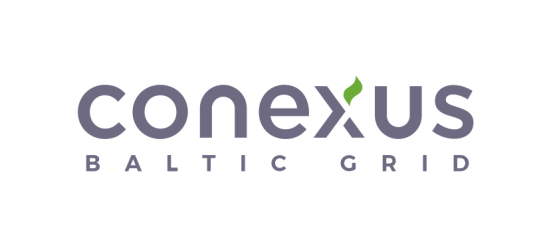 ATKLĀTA KONKURSA“Gāzes skaitītāju piegāde”(6 (sešas) iepirkumu daļas)Iepirkuma identifikācijas Nr. PRO-2022/009Rīga, 2022VISPĀRĪGIE NOTEIKUMIIepirkuma rīkotājs ir akciju sabiedrība “Conexus Baltic Grid”, reģistrācijas Nr. 40203041605, juridiskā adrese Stigu ielā 14, Rīgā, LV-1021 (turpmāk – Pasūtītājs).Iepirkums “Gāzes skaitītāju piegāde”, identifikācijas numurs PRO-2022/1009 tiek organizēts kā atklāts konkurss saskaņā ar Pasūtītāja iekšējiem normatīvajiem aktiem (turpmāk – Konkurss). Konkursu organizē ar akciju sabiedrības “Conexus Baltic Grid” valdes rīkojumu apstiprināta Konkursa komisija (turpmāk – Komisija).Konkursa mērķis ir, nodrošinot konkurenci, atklātumu un akciju sabiedrības “Conexus Baltic Grid” līdzekļu efektīvu izmantošanu, noslēgt iepirkuma līgumu (turpmāk – Līgums) ar piegādātāju (turpmāk – Pretendents), kurš iesniedzis saimnieciski visizdevīgāko piedāvājumu. Konkurss tiek organizēts, Pasūtītājam publicējot Konkursa nolikumu ar pielikumiem (turpmāk – Nolikums), kā arī tā grozījumus un atbildes uz Piegādātāju uzdotajiem jautājumiem Pasūtītāja tīmekļvietnē: http://www.conexus.lv. Uzaicinājums piedalīties Konkursā tiek publicēts arī Iepirkumu uzraudzības biroja Publikāciju vadības sistēmā (https://info.iub.gov.lv/lv/meklet/sps/1) .Informācijas apmaiņa starp Pasūtītāju un Pretendentiem notiek elektroniski, izmantojot e-pastu, vai sūtot dokumentus, kas parakstīti ar drošu elektronisko parakstu, vai pievienojot elektroniskajam pastam skenētu dokumentu. Mutvārdos sniegtā informācija Konkursa ietvaros nav saistoša.Pasūtītāja konktaktpersonas, kas var sniegt papildu informāciju:attiecībā uz Konkursa / iepirkuma priekšmeta tehniskajiem jautājumiem - akciju sabiedrības "Conexus Baltic Grid" Gāzes regulēšanas staciju dienesta vadītāja vietnieks Aleksandrs Bezzubcevs, mobilais tālrunis +371 29407822, e-pasts: aleksandrs.bezzubcevs@conexus.lv;par Konkursa norisi un Nolikumā iekļautajām prasībām - Iepirkumu daļas vadošā iepirkumu speciāliste Vineta Apine, mob. tālr. +371 29468371, e-pasts: vineta.apine@conexus.lv.Ja Pretendents laikus ir pieprasījis papildu informāciju par Nolikumā iekļautajām prasībām, Pasūtītājs to sniedz 5 (piecu) darba dienu laikā, bet ne vēlāk kā 6 (sešas) kalendāra dienas pirms piedāvājumu iesniegšanas termiņa beigām un publicē atbildes, norādot arī uzdoto jautājumu, Pasūtītāja tīmekļvietnē: http://www.conexus.lv. Papildu informāciju Pasūtītājs nosūta piegādātājam, kas uzdevis jautājumu, elektroniski uz tā elektroniskā pasta adresi, pievienojot elektroniskajam pastam skenētu dokumentu, vai pa pastu.Pretendentam ir rūpīgi jāiepazīstas ar Nolikumu, jāievēro visas Nolikumā un tā pielikumos minētās prasības un jāuzņemas atbildība par iesniegtā piedāvājuma (turpmāk – Piedāvājums) atbilstību Nolikuma prasībām.Piedāvājuma iesniegšana nozīmē Pretendenta skaidru un galīgu nodomu piedalīties Konkursā un Nolikumā ietverto nosacījumu un noteikumu akceptēšanu, apliecinot izpratni par Nolikumā iekļautajām prasībām. Piedāvājums ir juridiski saistošs Pretendentam, kurš to iesniedzis. Vēlāk atklātie Piedāvājuma trūkumi vai neatbilstības Nolikuma prasībām nedod Pretendentam pamatu Piedāvājuma cenas palielināšanai vai Līguma izpildes termiņa pagarināšanai.Katrs Pretendents drīkst iesniegt tikai vienu Piedāvājumu. Piedāvājums iesniedzams par vienu vai vairākām iepirkuma priekšmeta daļām.Pretendentam nav atļauts iesniegt Piedāvājuma variantus.Jebkurš Pretendenta Piedāvājumā iekļautais noteikums vai nosacījums, kas ir pretrunā ar Nolikumu un tajā iekļautājām prasībām, var būt par iemeslu Piedāvājuma noraidīšanai. Pasūtītājam ir tiesības noraidīt jebkuru Piedāvājumu, kas neatbilst Nolikumā izvirzītajām prasībām.Pasūtītājs nav atbildīgs par Pretendentu nepilnīgi sagatavotajiem piedāvājumiem, ja Pretendents nav ņēmis vērā izmaiņas, sniegtās atbildes un precizējumus par Nolikumā iekļautajām prasībām, kas tiek publicētas Pasūtītāja tīmekļvietnē: http://www.conexus.lv.Pretendents pilnībā sedz visus izdevumus, kas tam radušies saistībā ar Piedāvājuma sagatavošanu un iesniegšanu. Pasūtītājs neuzņemas nekādu atbildību par šīm izmaksām, neatkarīgi no Konkursa rezultāta.INFORMĀCIJA PAR KONKURSA PRIEKŠMETUKonkursa priekšmets ir gāzes skaitītāju iegāde (turpmāk – Prece(-s)) saskaņā ar Tehnisko specifikāciju (Nolikuma 2. pielikums), Pretendenta iesniegto Piedāvājumu un Līguma noteikumiem.Iepirkuma priekšmeta nomenklatūra (galvenais CPV kods): 38550000-5 (Skaitītāji).Iepirkums ir sadalīts šādās 6 (sešās) iepirkuma daļās: 1.iepirkuma daļa “Rotora tipa gāzes skaitītājs Elster (vai analogs) G250” (turpmāk - 1.daļa);2.iepirkuma daļa “Turbīnas gāzes skaitītājs G160” (turpmāk - 2.daļa);3.iepirkuma daļa “Turbīnas gāzes skaitītājs SM-RI-X (vai analogs) G160” (turpmāk - 3.daļa); 4.iepirkuma daļa “Turbīnas gāzes skaitītājs RMG TRZ03-L (vai analogs) G250” (turpmāk - 4.daļa); 5.iepirkuma daļa “Turbīnas gāzes skaitītājs SM-RI-X (vai analogs) G400” (turpmāk - 5.daļa); 6.iepirkuma daļa “Turbīnas gāzes skaitītājs RMG TRZ03-L (vai analogs) G650” (turpmāk - 6.daļa).Līguma izpildes vieta: akciju sabiedrība „Conexus Baltic Grid”, Gāzes pārvade, Stigu iela 14, Rīga, Latvija, LV-1021.Līguma izpildes termiņš: ne vēlāk kā 6 (sešu) mēnešu laikā no līguma noslēgšanas dienas.Preces piegādes noteikumi: Preces piegāde Pasūtītājam adresē Stigu iela 14, Rīga tiek nodrošināta bez maksas.Preču minimālais garantijas termiņš: vismaz 24 (divdesmit četri) mēneši no Preces piegādes dienas. Piedāvājuma izvēles kritērijs ir saimnieciski visizdevīgākais piedāvājums, kuru noteiks, ņemot vērā Nolikuma 6.5.apakšpunktā noteiktos kritērijus.PRETENDENTA ATLASES NOTEIKUMI, IESNIEDZAMIE DOKUMENTIPretendenta atlases noteikumi:Izslēgšanas noteikumi un to attiecināmības pārbaudei iesniedzamie dokumenti, kvalifikācijas prasības un to izpildes apliecināšanai iesniedzamie dokumenti:Gadījumā, ja Pretendents ir ārvalstīs reģistrēts komersants, tad piedāvājumā papildus jānorāda, vai:Pretendents ir/nav uzskatāms par ar Pasūtītāju saistītu uzņēmumu likuma „Par uzņēmumu ienākuma nodokli” izpratnē;Pretendents ir/nav reģistrēts valstī, ar kuru Latvijas Republikai noslēgta Konvencija par nodokļu dubultās uzlikšanas un nodokļu nemaksāšanas novēršanu (turpmāk – Nodokļu konvencija).Gadījumā, ja par Konkursa uzvarētāju tiks atzīts:zemu nodokļu vai beznodokļu valstīs vai teritorijās reģistrēts komersants, vai ārvalstīs reģistrēts komersants, kas uzskatāms par ar Pasūtītāju saistīto uzņēmumu likuma "Par uzņēmumu ienākuma nodokli" izpratnē, Pasūtītāja noteiktajā kārtībā uzvarētājam būs jāiesniedz informācija par transferta cenas pamatojumu un darījuma (cenas) atbilstības tirgus cenai (vērtībai) pamatojumu.Izziņas un citus dokumentus izslēgšanas nosacījumu pārbaudei, kurus Nolikumā noteiktajos gadījumos izsniedz Latvijas kompetentās institūcijas, Pasūtītājs pieņem un atzīst, ja tie izdoti ne agrāk kā vienu mēnesi pirms iesniegšanas dienas, bet ārvalstu kompetento institūciju izsniegtās izziņas un citus dokumentus Pasūtītājs pieņem un atzīst, ja tie izdoti ne agrāk kā sešus mēnešus pirms iesniegšanas dienas, ja izziņas vai dokumenta izdevējs nav norādījis īsāku tā derīguma termiņu.Ja Komisija konstatēs, ka saskaņā ar Valsts ieņēmumu dienesta publiskās nodokļu parādnieku datubāzes pēdējās datu aktualizācijas datumā ievietoto informāciju Pretendentam vai Nolikuma 3.1.1.6. punktā minētajai personai piedāvājumu iesniegšanas termiņa pēdējā dienā ir nodokļu parādi (tai skaitā valsts sociālās apdrošināšanas obligāto iemaksu parādi), kas kopsummā pārsniedz 150 euro, Komisija nosaka termiņu — 10 dienas pēc informācijas izsniegšanas vai nosūtīšanas dienas — apliecinājuma iesniegšanai par to, ka Pretendentam piedāvājumu iesniegšanas termiņa pēdējā dienā nebija nodokļu parādu (tai skaitā valsts sociālās apdrošināšanas obligāto iemaksu parādu), kas kopsummā pārsniedz 150 euro. Ja noteiktajā termiņā apliecinājums nav iesniegts, Komisija Pretendentu izslēdz no dalības Konkursā.Pretendents, lai apliecinātu, ka tam, kā arī Nolikuma 3.1.1.6. punktā minētajai personai, nebija nodokļu parādu (tai skaitā valsts sociālās apdrošināšanas obligāto iemaksu parādu), kas kopsummā Latvijā pārsniedz 150 euro, Nolikuma 3.1.5. punktā minētajā termiņā iesniedz:attiecīgās personas vai tās pārstāvja apliecinātu izdruku no Valsts ieņēmumu dienesta elektroniskās deklarēšanas sistēmas vai Valsts ieņēmumu dienesta izziņu par to, ka šai personai nebija attiecīgo nodokļu parādu (tai skaitā valsts sociālās apdrošināšanas obligāto iemaksu parādu);Valsts ieņēmumu dienesta izdota lēmuma kopiju par nodokļu samaksas termiņa pagarināšanu vai atlikšanu vai vienošanās ar Valsts ieņēmumu dienestu par nodokļu parāda nomaksu kopiju, vai citus objektīvus pierādījumus par nodokļu parādu neesību.Iesniedzamie dokumentiIesniedzot Piedāvājumu, Pretendentam jāpievieno šādi dokumenti, kas apliecina tā tiesības piedalīties Konkursā, kā arī sniedz vispārēju informāciju par Pretendentu:Pieteikuma vēstule dalībai Konkursā, kas aizpildīta un noformēta atbilstoši Nolikuma 1. pielikumā pievienotajam paraugam.Pretendenta atlases dokumenti, atbilstoši Nolikuma 3.1. punktā noteiktajam, un:Gadījumā, ja piedāvājumu iesniedz piegādātāju apvienība vai personālsabiedrība - visu personu, kas iekļautas piegādātāju apvienībā vai personālsabiedrībā, parakstīts sabiedrības līgums un/vai vienošanās, protokols vai cits dokuments, kurā jābūt noradītam katras personas atbildības apjomam un lomu sadalījumam (kurš piegādātāju apvienības dalībnieks vai personālsabiedrības biedrs ir pilnvarots pārstāvēt piegādātāju apvienību vai personālsabiedrību piedāvājuma iesniegšanai un iepirkuma līguma slēgšanai, kā arī kādu daļu no iepirkuma līguma izpildīs katrs piegādātāju apvienības dalībnieks vai personālsabiedrības biedrs).Tehniskais piedāvājums:Tehniskais piedāvājums Pretendentam jāsagatavo saskaņā ar Tehniskajā specifikācijā noteikto, izmantojot Tehniskā piedāvājuma formu (Nolikuma 2. pielikums).Pretendentam jāsagatavo un jāiesniedz piedāvājums tā, lai tas saturētu visu informāciju, kas nepieciešama vērtēšanas procesā saskaņā ar Nolikumā noteikto.Pretendents ir tiesīgs Tehniskajā piedāvājuma iekļaut jebkādus citus dokumentus un informāciju, ko Pretendents uzskata par nepieciešamu norādīt.Finanšu piedāvājums:Finanšu piedāvājumu Pretendents sagatavo un iesniedz, izmantojot Finanšu piedāvājuma formu (Nolikuma 3. pielikums).Piedāvājuma cenā Pretendents ietver visas ar Līguma izpildi saistītās izmaksas, tajā skaitā visas nodevas, nodokļus (izņemot pievienotās vērtības nodokli (PVN)), kas Pretendentam varētu rasties saistībā ar savlaicīgu un kvalitatīvu Līguma izpildi.Finanšu piedāvājumā cenas/summas jānorāda EUR bez PVN. Pozīciju kopsummas un līguma kopējā summa ir jāaprēķina un jānorāda ar precizitāti 2 (divas) zīmes aiz komata.Cenām, kuras piedāvā Pretendents, jābūt fiksētām uz visu Līguma izpildes laiku, un tās nevar būt objekts nekādiem vēlākiem pārrēķiniem, izņemot gadījumus, kad tas ir paredzēts Nolikumā un/vai Līguma.Pretendents finanšu piedāvājumā norāda, vai tam ir nepieciešams avanss, kā arī avansa apmēru procentos no kopējās piedāvātās summas attiecīgaā iepirkuma daļā. Avansa apmērs nevar pārsniegt 20%. Pretendentam ir jāievēro, ka avanss tiks izmaksāts 15 (piecpadsmit) kalendāra dienu laikā pēc atbilstoša rēķina un avansa garantijas (saskaņā ar Nolikuma 5.pielikumu) 100% apmērā no avansa summas saņemšanas dienas. Piedāvājuma nodrošinājums (paraugs Nolikuma 6.pielikumā);Finanšu piedāvājuma veidlapā nedrīkst mainīt, nedrīkst papildināt un dzēst norādītās ailes.Pasūtītājs var pieprasīt Pretendentam iesniegt detalizētāku cenu / līguma kopējās summas veidošanās mehānismu.PIEDĀVĀJUMS UN PIEDĀVĀJUMA NODROŠINĀJUMS Piedāvājuma sagatavošana un noformēšanaPretendents Piedāvājumu sagatavo un iesniedz elektroniskā formātā (.doc, .docx, .xls, .xlsx, .odf, .pdf – ar pieejamu teksta meklēšanas, kopēšanas un drukāšanas funkcionalitāti), ievērojot normatīvos aktus par elektronisko dokumentu noformēšanu, tostarp parakstītu ar drošu elektronisko parakstu, kas satur laika zīmogu.Pretendents Piedāvājuma datu aizsardzībai izmanto papildu šifrēšanu, lai Piedāvājumā iekļautā informācija nebūtu pieejama līdz piedāvājumu atvēršanas brīdim. Pretendentam ne ātrāk kā 15 minūtes pirms un ne vēlāk kā 5 minūšu laikā pēc noteiktā Piedāvājumu iesniegšanas termiņa beigām jāiesniedz derīga elektroniska atslēga un parole šifrētā dokumenta atvēršanai.Pasūtītājs neatbild par tāda Piedāvājuma priekšlaicīgu atvēršanu, kurš nav noformēts atbilstoši iepriekš norādītajām prasībām. Pasūtītājam ir tiesības, bet nav pienākums šādu Piedāvājumu noraidīt.Pretendents piedāvājuma noformēšanā ievēro Dokumentu juridiskā spēka likumā, Elektronisko dokumentu likumā, Ministru kabineta 2018. gada 4. septembra noteikumos Nr. 558 „Dokumentu izstrādāšanas un noformēšanas kārtība” un Ministru kabineta 2005. gada 28. jūnija noteikumos Nr. 473 “Elektronisko dokumentu izstrādāšanas, noformēšanas, glabāšanas un aprites kārtība valsts un pašvaldību iestādēs un kārtība, kādā notiek elektronisko dokumentu aprite starp valsts un pašvaldību iestādēm vai starp šīm iestādēm un fiziskajām un juridiskajām personām” noteiktās prasības attiecībā uz dokumentu izstrādi, noformēšanu, elektronisko dokumentu, kā arī drukātas formas dokumentu elektronisko kopiju noformēšanu un to juridisko spēku.Piedāvājums nedrīkst saturēt datorvīrusus un citas kaitīgas programmatūras vai to ģeneratorus.Pasūtītājs, ja tam rodas šaubas par iesniegtā dokumenta/kopijas autentiskumu, var pieprasīt, lai Pretendents uzrāda dokumenta oriģinālu vai iesniedz apliecinātu kopiju.Pretendents ir tiesīgs apliecināt visus piedāvājumā esošos atvasinātos dokumentus un tulkojumus, iesniedzot vienu kopēju apliecinājumu, kas attiecas uz visiem atvasinātajiem dokumentiem un tulkojumiem.Piedāvājumā ietvertie dokumenti jāparaksta kopā kā viena datne, ietverot atsevišķu datni, kurā norādītas pievienotās datnes (datnes nosaukums un īss saturs).Piedāvājums jāsagatavo latviešu valodā. Citās valodās iesniegtajiem dokumentiem jāpievieno tulkojums latviešu valodā, kas apliecināts saskaņā ar Ministru kabineta 2000. gada 22. augusta noteikumiem Nr. 291 „Kārtība, kādā apliecināmi dokumentu tulkojumi valsts valodā”. Par dokumentu tulkojuma atbilstību oriģinālam atbild Pretendents.Ja pastāvēs jebkāda veida pretrunas starp skaitlisko vērtību apzīmējumiem ar vārdiem un skaitļiem, noteicošais būs apzīmējums ar vārdiem, izņemot gadījumus, kad skaitliskais vērtējums ir aprēķināms un korekts un apzīmējumā ar vārdiem ir acīmredzama drukas kļūda.Piedāvājums un apliecinājumi jāparaksta Pretendenta pārstāvim ar paraksta tiesībām vai tā pilnvarotai personai (pievienojot pilnvaru). Pilnvarā precīzi jānorāda pilnvarotajam pārstāvim piešķirto tiesību un saistību apjoms.Ja Pretendenta ieskatā kāda no piedāvājuma sastāvdaļām ir uzskatāma par komercnoslēpumu, Pretendents to norāda savā piedāvājumā. Par komercnoslēpumu nevar tikt atzīta informācija, kas saskaņā ar normatīvajiem aktiem ir vispārpieejama, tajā skaitā, Nolikumā iekļautā informācija.Pretendents pirms Piedāvājumu iesniegšanas termiņa beigām ir tiesīgs veikt Piedāvājuma papildinājumus / labojumus vai atsaukt Piedāvājumu.Piedāvājuma papildinājumi, labojumi un atsaukums jāsagatavo šajā sadaļā minētajā kārtībā un jāiesniedz līdz piedāvājumu iesniegšanas termiņā beigām, nosūtot to uz šādiem e-pastiem: vineta.apine@conexus.lv un iepirkumi@conexus.lv. Sūtījuma priekšmetā (Subject) jānorāda iepirkuma nosaukums un identifikācijas numurs un atzīme “Piedāvājuma papildinājumi”, “Piedāvājuma labojumi” vai “Piedāvājuma atsaukums”.Atsaukumam ir bezierunu raksturs un tas izslēdz Pretendenta tālāku dalību iepirkuma procedūrā.Piedāvājuma nodrošinājumsPretendentam kopā ar piedāvājumu ir jāiesniedz Piedāvājuma nodrošinājums:1. daļa - 100,00 euro apmērā;2. daļa – 220,00 euro apmērā;3. daļa – 300,00 euro apmērā;4. daļa – 180,00 euro apmērā;5. daļa – 340,00 euro apmērā;6. daļa – 490,00 euro apmērā.Piedāvājuma nodrošinājumam ir jābūt derīgam 90 dienas no Nolikuma 4.31.1.punktā noteiktā piedāvājuma iesniegšanas termiņa.Piedāvājuma nodrošinājuma oriģinālu (jāparaksta ar drošu elektronisku parakstu Nolikuma 4.2.2. punktā minētajam nodrošinājuma devējam). Ja Piedāvājuma nodrošinājums netiek izsniegts kā elektroniskais dokuments ar drošu elektronisko parakstu un laika zīmogu, Piedāvājuma nodrošinājuma papīra formāta oriģināls jāieskenē un jāpievieno Piedāvājumam PDF formātā, un jāiesniedz oriģināls Komisijai pēc tās pirmā pieprasījuma.Piedāvājuma nodrošinājumam ir jābūt kredītiestādes vai apdrošināšanas sabiedrības garantijas formā (paraugs Nolikuma 6.pielikumā) vai arī jānodrošina ar naudas līdzekļu iemaksu Pasūtītāja norēķinu kontā. Piedāvājuma nodrošinājumu pretendents iesniedz kopā ar Piedāvājumu, un tas apliecina pretendenta nodomu noslēgt līgumu gadījumā, ja pretendents tiek atzīts par Konkursa uzvarētāju. Ja kā Piedāvājuma nodrošinājumu pretendents Pasūtītāja norēķinu kontā ieskaita naudas līdzekļus, tad maksājumā jānorāda:Akciju sabiedrība „Conexus Baltic Grid”Vienotais reģ.Nr. 40203041605AS Swedbank, HABALV22Konts: LV08HABA0551042978827 Maksājuma mērķis:„Piedāvājuma nodrošinājums AS „Conexus Baltic Grid”atklātam konkursam “Gāzes skaitītāju piegāde, ID.Nr. PRO-2022/009”.  Piedāvājumi, kuriem nebūs pievienota Konkursa nolikuma prasībām atbilstoša piedāvājuma nodrošinājuma kopija (skenēta) un/vai netiks iesniegts piedāvājuma nodrošinājuma oriģināls Komisijai pēc tās pirmā pieprasījuma, tiks noraidīti un netiks izvērtēti.Piedāvājuma nodrošinājums tiks atgriezts Pretendentam ne vēlāk kā 10 dienu laikā šādos gadījumos:Pretendentiem, kuri nav atzīti par Konkursa uzvarētāju – 10 (desmit) dienu laikā pēc rezultātu paziņošanas Pretendentiem;Konkursa uzvarētājam – 10 (desmit) dienu laikā pēc līguma ar Pasūtītāju noslēgšanas un avansa nodrošinājuma iesniegšanas vai gadījumā, ja Pasūtītāja lēmuma dēļ līgums netiek noslēgts - 10 (desmit) dienu laikā pēc rezultātu paziņošanas Pretendentiem.Piedāvājumu iesniegšanas vieta, laiks un kārtībaPretendentam Piedāvājums un tam pievienotie dokumenti jāiesniedz līdz 2022. gada 7. martam plkst. 10.00 (pēc Latvijas laika), nosūtot to uz šādiem e-pastiem: vineta.apine@conexus.lv un iepirkumi@conexus.lv.Sūtījuma priekšmetā (Subject) jānorāda iepirkuma nosaukums un identifikācijas numurs un atzīme “Piedāvājums”. Sūtījumā jābūt norādītam Pretendenta nosaukumam, reģistrācijas numuram un juridiskajai adresei.Pretendentam ne ātrāk kā 15 minūtes pirms un ne vēlāk kā 5 minūšu laikā pēc noteiktā Piedāvājumu iesniegšanas termiņa beigām jāiesniedz derīga elektroniska atslēga un parole šifrētā dokumenta atvēršanai.Risku par Piedāvājuma nepiegādāšanu vai nepiegādāšanu laikā uzņemas Pretendents.Ja Piedāvājumu iesniedz pēc Nolikuma 4.3.1. punktā norādītā piedāvājumu iesniegšanas termiņa beigām vai Piedāvājums nav noformēts tā, lai Piedāvājumā iekļautā informācija nebūtu pieejama līdz piedāvājumu atvēršanas brīdim, Pasūtītājs šādu Piedāvājumu atzīst par neatbilstošu nolikuma prasībām un neizskata, neatkarīgi no kavēšanās iemesla.Iesniegto Piedāvājumu Pretendents var grozīt, papildināt vai atsaukt tikai līdz piedāvājumu iesniegšanas termiņa beigām. Ja grozījumus vai papildinājumus iesniedz pēc Nolikuma 4.3.1. punktā norādītā piedāvājumu iesniegšanas termiņa beigām vai tie nav noformēti tā, lai iekļautā informācija nebūtu pieejama līdz piedāvājumu atvēršanas brīdim, Pasūtītājs tos atzīst par neatbilstošiem nolikuma prasībām un neizskata, neatkarīgi no kavēšanās iemesla. Piedāvājumu atvēršanaPiedāvājumu dokumentus, ieskaitot Piedāvājuma labojumus, papildinājumus un/vai atsaukumus, Iepirkuma komisija atver uzreiz pēc Nolikumā noteiktā piedāvājumu iesniegšanas termiņa beigām.Sakarā ar nepieciešamību valstī ievērot Covid-19 izplatības ierobežojumus, iesniegto piedāvājumu atvēršana notiks bez pretendentu pārstāvju piedalīšanās. Ja Pretendents pieprasa, tad trīs darba dienu laikā no pieprasījuma saņemšanas Komisija izsniedz Pretendentam saņemto piedāvājumu kopsavilkumu.Sūtījumi ar piezīmi “Piedāvājuma atsaukums” tiek atvērti pirmie, bet sūtījumi ar Piedāvājumiem, uz kuriem attiecas šie atsaukumi, netiek atvērti. Atsaukumam ir bezierunu raksturs un tas izslēdz Pretendenta turpmāku dalību iepirkuma procedūrā.Sūtījumi ar uzrakstu „Piedāvājuma papildinājumi” / “Piedāvājuma labojumi” tiek atvērti secīgi ar attiecīgā Pretendenta Piedāvājuma sūtījuma atvēršanuPretendentu pārstāvji Piedāvājumu vērtēšanā nepiedalās. Piedāvājumu vērtēšanu Komisija veic slēgtās sēdēs.Piedāvājuma derīguma termiņšPretendenta Piedāvājuma derīguma termiņš ir ne mazāks kā 90 (deviņdesmit) dienas pēc 4.3.1. punktā noteiktā Piedāvājumu iesniegšanas termiņa beigu datuma. Piedāvājumi ar mazāku derīguma var tikt atzīti par neatbilstošiem un var tikt noraidīti.Piedāvājums ir saistošs Pretendentam līdz īsākajam no šādiem termiņiem: visu Piedāvājuma derīguma termiņu, vai līdz Līguma slēgšanas, vai paziņojuma par Piedāvājuma noraidīšanu saņemšanas dienai.Pasūtītājs var lūgt Pretendentam pagarināt Piedāvājuma derīguma termiņu uz noteiktu laiku. Pretendentam, kuram lūgts Piedāvājuma derīguma termiņa pagarinājums, nav atļauts mainīt savu Piedāvājumu, Piedāvājuma cenu vai saturu.VI PIEDĀVĀJUMU PĀRBAUDE, SAIMNIECISKI VISZIDEVĪGĀKĀ PIEDĀVĀJUMA NOTEIKŠANA UN LĒMUMA PIEŅEMŠANAIesniegto Piedāvājumu noformējuma un derīguma termiņa pārbaudeKomisija veic Pretendentu iesniegto Piedāvājumu, to noformējuma, derīguma termiņa pārbaudi. Noformējuma trūkumu gadījumā Komisija izvērtē to būtiskumu un lemj par Piedāvājuma tālāku izskatīšanu, ievērojot samērīguma principu. Komisija ir tiesīga noraidīt Piedāvājumu, ja konstatē, ka:Piedāvājums nav parakstīts;Piedāvājumam ir tādi noformējuma trūkumi, kas būtiski ietekmē Piedāvājuma vērtēšanu;Nav iesniegti visi Nolikuma 3. sadaļa minētie dokumenti;Piedāvājuma derīguma termiņš neatbilst Nolikuma 5.1. punkta nosacījumiem;Pretendents iesniedzis Piedāvājuma variantus, pārkāpjot Nolikuma 1.12. punkta nosacījumus.Pretendentu atlases prasību pārbaudeKomisija pārbauda pretendenta atbilstību Nolikuma 3.1. punktā noteiktajam.Pretendents tiek izslēgts no dalības Konkursā, ja tas atbilst kādam no Nolikuma 3.1. punktā minētajiem izslēgšanas nosacījumiem.Izslēgšanas nosacījumu pārbaudi Komisija veic tikai tam Pretendentam, kam saskaņā ar Nolikumā noteikto būtu piešķiramas Līguma slēgšanas tiesības.Pretendents un tā Piedāvājums tiek noraidīts, ja Pretendents neatbilst kādai no Nolikuma 3.1. punktā norādītajai kvalifikācijas prasībai.Pretendentu tehnisko piedāvājumu pārbaudeKomisija pārbauda Pretendentu tehnisko piedāvājumu atbilstību Nolikuma, tostarp Nolikuma 3.2.3. punktā un Tehniskajā specifikācijā izvirzītajām prasībām.Pretendenta piedāvājums tiek noraidīts, ja Komisija konstatē, ka nav iesniegti visi tehniskā piedāvājuma dokumenti vai tie un to saturs neatbilst Nolikuma un/vai Tehniskās specifikācijas prasībām.Pretendentu finanšu piedāvājumu pārbaudePretendenta piedāvājums tiek noraidīts, ja Komisija konstatē, ka nav iesniegti finanšu piedāvājuma dokumenti vai tie un to saturs neatbilst Nolikuma prasībām.Komisija veic aritmētisko kļūdu pārbaudi Pretendentu finanšu piedāvājumos. Ja Iepirkuma komisija konstatē aritmētiskās kļūdas, Iepirkuma komisija šīs kļūdas izlabo. Par konstatētajām kļūdām un laboto piedāvājumu Iepirkuma komisija informē Pretendentu, kura piedāvājumā kļūdas tika konstatētas un labotas.Pamatoti labotā Piedāvājuma cena tiek uzskatīta par saistošu pretendentam. Ja pretendents nepiekrīt Iepirkuma komisijas pamatoti veiktajam kļūdu labojumam, tā Piedāvājums tiek noraidīts.Ja finanšu piedāvājumā konstatēta aritmētiska kļūda nodokļu aprēķināšanā, Komisija to labo atbilstoši normatīvajos aktos noteiktajai nodokļu aprēķināšanas kārtībai.Ja pastāvēs jebkāda veida pretrunas starp skaitlisko vērtību apzīmējumiem ar vārdiem un skaitļiem, noteicošais būs apzīmējums ar vārdiem.Vērtējot piedāvājumu, Iepirkuma komisija ņems vērā veiktos labojumus.Nepamatoti lēts piedāvājums:Komisija pārbauda, vai nav iesniegts nepamatoti lēts piedāvājums. Ja Komisija konstatē, ka piedāvājums var būt nepamatoti lēts, tā rakstiski pieprasa detalizētu paskaidrojumu par būtiskiem piedāvājuma realizācijas nosacījumiem.Komisija, konsultējoties ar Pretendentu, izvērtē tā sniegtos skaidrojumus. Komisijai ir tiesības prasīt, lai Pretendents, kas ir reģistrēts Latvijā, iesniedz izdrukas no Valsts ieņēmumu dienesta elektroniskās deklarēšanas sistēmas par Pretendenta darbinieku vidējām stundas tarifa likmēm profesiju grupās, ja Valsts ieņēmumu dienests šādus datus apkopo.Komisija noraida piedāvājumu kā nepamatoti lētu, ja sniegtie skaidrojumi nepamato Pretendenta piedāvāto zemo cenas vai izmaksu līmeni vai ja cenā vai izmaksās nav iekļautas izmaksas, kas saistītas ar vides, sociālo un darba tiesību un darba aizsardzības jomas normatīvajos aktos un darba koplīgumos noteikto pienākumu ievērošanu.Saimnieciski visizdevīgākā piedāvājuma noteikšanaPiedāvājuma izvēles kritērijs ir saimnieciski visizdevīgākais piedāvājums katrā iepirkuma daļā, kuru noteiks atbilstoši šajā punktā ietvertajiem kritērijiem:Piedāvājuma kopējā cena (A kritērijs) iepirkuma daļā tiks vērtēta šādā veidā: Piedāvājumam ar viszemāko cenu tiks piešķirts maksimālais kritērija punktu skaits (90), bet pārējiem Piedāvājumiem punkti tiks aprēķināti pēc šādas formulas: Zemākā Piedāvājuma cena / Vērtējamā Piedāvājuma cena * 90 (kritērija svars).Garantijas laiks (B kritērijs) tiks vērtēts šādā veidā: 60 mēneši un vairāk - 10 punkti;48 mēneši - 6 punkti;36 mēneši - 4 punkti;24 mēneši - 2 punkti.Iegūtie punkti katrā vērtēšanas stadijā tiek noapaļoti līdz diviem cipariem aiz komata (piem., ja tiek iegūts punktu skaits „5,765”, tad Pretendentam piešķiramo punktu skaits tiek noapaļots uz „5,77”).Ja vairāki piedāvājumi vienā iepirkuma daļā ir ieguvuši vienādu lielāko punktu skaitu, Komisija no tiem izvēlas piedāvājumu, kas ieguvis lielāko punktu skaitu atbilstoši A kritērijam. Ja A kritērijā arī ir vienāds punktu skaits, Komisija izvēlas tādu Pretendentu, kas ir nacionāla līmeņa darba devēju organizācijas biedrs un ir noslēdzis koplīgumu ar arodbiedrību, kas ir nacionāla līmeņa arodbiedrības biedre (ja piedāvājumu iesniegusi personālsabiedrība vai personu apvienība, koplīgumam jābūt noslēgtam ar katru personālsabiedrības biedru un katru personu apvienības dalībnieku). Ja vairākiem Pretendentiem, ir arī noslēgts koplīgums ar arodbiedrību, kas ir nacionāla līmeņa arodbiedrības biedre, Komisija veic izlozi Pretendentu klātbūtnē.Gadījumā, ja Nolikuma prasībām iepirkuma daļā atbilst tikai viens Piedāvājums, Komisija neveic saimnieciski visizdevīgākā piedāvājuma noteikšanas aprēķinus un atzīst šo Piedāvājumu par saimnieciski izdevīgāko šajā iepirkuma daļā.Komisija līguma slēgšanas tiesības piešķir Pretendentam, kura piedāvājums ir atzīstams par atbilstošu visām Nolikuma prasībām un ir saimnieciski visizdevīgākais iepirkuma daļā, t.i., ieguvis lielāko novērtējuma punktu kopsummu atbilstoši vērtēšanas kritērijiem attiecīgajā iepirkuma daļā.Lēmuma pieņemšanaPēc Piedāvājumu izvērtēšanas Komisija pieņem kādu no šādiem lēmumiem:par Konkursa uzvarētāju iepirkuma daļā atzīt Pretendentu, kurš piedāvājis Nolikuma prasībām atbilstošu saimnieciski visizdevīgāko piedāvājumu iepirkuma daļā, un ar kuru tiks noslēgts Līgums;izbeigt Konkursu (izbeigt Konkursu iepirkuma daļā), ja:nav iesniegti piedāvājumi;Pretendenti neatbilst atlases prasībām;iesniegti Nolikuma prasībām neatbilstoši piedāvājumi;piedāvājumi pārsniedz Nolikumā norādīto paredzamo līgumcenu (ja tāda ir norādīta);piedāvājumi atzīti par nepamatoti lētiem.pārtraukt Konkursu (pārtraukt Konkursu iepirkuma daļā), ja:piedāvājumu ir iesniedzis tikai viens Pretendents un Komisija konstatē, ka Nolikumā izvirzītās kvalifikācijas prasības nav objektīvas un samērīgas. Ja Nolikumā izvirzītās kvalifikācijas prasības ir objektīvas un samērīgas komisija lemj, vai vienīgais Piedāvājums ir Pasūtītāja vajadzībām atbilstošs un saimnieciski izdevīgs, un vai ir iespējama Līguma slēgšana ar vienīgo Pretendentu;nākamais Pretendents, kurš piedāvājis saimnieciski visizdevīgāko piedāvājumu, ir uzskatāms par vienu tirgus dalībnieku kopā ar sākotnēji izraudzīto Pretendentu, kuram bija piešķirtas iepirkuma līguma slēgšanas tiesības;tam ir objektīvs pamatojums.Konkursa vai iepirkuma daļas izbeigšanas vai pārtraukšanas gadījumā, Pasūtītājs neuzņemas nekādas saistības pret Pretendentiem.Komisijas pieņemtais lēmums tiek apstiprināts Pasūtītāja darbību reglamentējošos iekšējos dokumentos noteiktajā kārtībā.VII LĒMUMA PAZIŅOŠANA, LĪGUMA PĀRRUNAS UN NOSLĒGŠANAKomisija par Konkursā pieņemto lēmumu informē Pretendentus elektroniski, izmatojot e-pastu.Pasūtītājs uzaicinās Pretendentu, kurš tiks atzīts par Konkursa uzvarētāju iepirkuma daļā, uz Līguma pārrunām. Nesekmīgu līguma pārrunu gadījumā Pasūtītājam ir tiesības uzaicināt uz līguma pārrunām Pretendentu, kurš iesniedzis nākamo saimnieciski visizdevīgāko piedāvājumu iepirkuma daļā.Konkursa uzvarētāja iesniegtais Piedāvājums ir pamats līguma (turpmāk – Līgums) noslēgšanai.Noslēdzot Līgumu ar Konkursa uzvarētāju (turpmāk šajā punktā – Izpildītājs), tajā obligāti tiks iekļauti šādi noteikumi:Izpildītājam ir pienākums piegādāt Preces ievērojot Līguma nosacījumus un Latvijas Republikas un Eiropas Savienības normatīvos aktu prasības.Pasūtītājs nepieciešamo avansu __% apmērā samaksā, ja Izpildītājs līdz avansa samaksas brīdim ir iesniedzis Pasūtītājam atbilstošu avansa nodrošinājumu avansa apmērā (ar PVN) – Pasūtītājam pieņemamas bankas vai apdrošināšanas sabiedrības garantiju vai galvojumu. Avansa nodrošinājumam jābūt euro. Avansa nodrošinājumam ir jābūt spēkā no tā izdošanas datuma līdz datumam, kurš ir vismaz 30 (trīsdesmit) dienas pēc Līgumā noteiktā darbu izpildes termiņa. Pretendentam ir jāievēro, ka avanss tiks izmaksāts 10 (desmit) darba dienu laikā pēc atbilstoša rēķina un avansa garantijas (saskaņā ar Nolikuma 5. pielikumu) 100% apmērā no avansa summas saņemšanas dienas.Par Līgumā noteikto Preču piegādes termiņu neievērošanu, Pasūtītājs ir tiesīgs piemērot Izpildītājam līgumsodu 0,2% apmērā no Līguma kopējās summas bez PVN par katru kavējuma kalendāra dienu, bet ne vairāk kā 10% no Līguma kopējās summas.Par Līgumā noteikto pakalpojumu sniegšanas termiņu (piemēram, garantijas remonta izpildes termiņi) neievērošanu, Pasūtītājs ir tiesīgs piemērot Izpildītājam līgumsodu 200.00 EUR apmērā par katru konstatēto gadījumu.Līgumsoda samaksa neatbrīvo Izpildītāju no līguma saistību izpildes. Pasūtītājs ir tiesīgs Izpildītājam aprēķināto līgumsodu ieturēt no tam maksājamās summas par kvalitatīvi piegādātām Precēm / sniegtiem Pakalpojumiem, ko Pasūtītājs ir pieņēmis.Preču piegādes un nodošanas – pieņemšanas kārtība un termiņi.Samaksu par Preču piegādi / Darbu izpildi Pasūtītājs veic ne vēlāk kā 30 (trīsdesmit) dienu laikā no Preces saņemšanas un pavadzīmes / nodošanas-pieņemšanas akta abpusējas parakstīšanas dienas (un rēķina, ja nepieciešams, saņemšanas dienas).Puses atbild par jebkādiem tiešiem zaudējumiem, kuri to rīcības vai bezdarbības rezultātā ir radušies otrai Pusei.Strīdus un nesaskaņas, kas rodas Līguma izpildes gaitā, Puses risina savstarpējo pārrunu ceļā. Ja Puses nevar vienoties, tad jebkurš strīds, nesaskaņa vai prasība, kas saistīti ar Līgumu, tā izbeigšanu, grozīšanu vai spēkā esamību, tiek risināti Latvijas Republikas tiesā, saskaņā ar spēkā esošajiem Latvijas Republikas normatīvajiem aktiem.Pasūtītājam ir tiesības vienpusēji izbeigt līgumu pirms termiņa bez iemeslu paskaidrošanas, rakstiski par to brīdinot Izpildītāju 1 (vienu) mēnesi iepriekš. Pasūtītājam ir tiesības vienpusēji izbeigt Līgumu, par to 5 (piecas) darba dienas iepriekš rakstiski brīdinot Izpildītāju:Izpildītājs piegādā nekvalitatīvas, normatīvo aktu prasībām un Nolikuma noteikumiem neatbilstošas Preces;Izpildītājs savas vainas dēļ kavē Līgumā noteikto Preču piegādes un nodošanas termiņu vairāk par 10 (desmit) darba dienām;Izpildītājs veic Preču piegādi neatbilstoši Līguma noteikumiem, vai citādi pārkāpj Līguma noteikumus, par ko tika brīdināts no Pasūtītāja puses, bet nav novērsis pārkāpumu atbilstoši Pasūtītāja norādījumiem Pasūtītāja noteiktajā termiņā;Izpildītājam ir pasludināts maksātnespējas process, apturēta tā saimnieciskā darbība vai Izpildītājs tiek likvidēts;Līgumu nav iespējams izpildīt tādēļ, ka Līguma izpildes laikā ir piemērotas starptautiskās vai nacionālās sankcijas vai būtiskas finanšu un kapitāla tirgus intereses ietekmējošas ES vai Ziemeļatlantijas līguma organizācijas dalībvalsts noteiktās sankcijas;Izpildītājs ar tādu kompetentās institūcijas lēmumu vai tiesas spriedumu, kas stājies spēkā un kļuvis neapstrīdams un nepārsūdzams, ir atzīts par vainīgu konkurences tiesību pārkāpumā, kas izpaužas kā horizontālā karteļa vienošanās, izņemot gadījumu, kad attiecīgā institūcija, konstatējot konkurences tiesību pārkāpumu, par sadarbību iecietības programmas ietvaros Izpildītāju ir atbrīvojusi no naudas soda vai samazinājusi naudas sodu.Līgums jānoslēdz 30 (trīsdesmit) dienu laikā no dienas, kad Pasūtītājs ir informējis Pretendentu par Konkursa rezultātu.Ja Pasūtītājs un Konkursa uzvarētājs 30 (trīsdesmit) dienu laikā no dienas, kad Pasūtītājs ir informējis pēdējo par Konkursa rezultātu, nenoslēdz Līgumu, Pasūtītājs ir tiesīgs atteikties slēgt līgumu ar Konkursa uzvarētāju. Šādā gadījumā Pasūtītājam ir tiesības uzaicināt uz Līguma pārrunām Pretendentu, kurš iesniedzis nākamo saimnieciski viszidevīgāko Piedāvājumu vai pārtraukt Konkursu, neizvēloties nevienu piedāvājumu. Ja pieņemts lēmums iepirkuma līguma slēgšanas tiesības piešķirt nākamajam pretendentam, kurš piedāvājis saimnieciski visizdevīgāko piedāvājumu, bet tas atsakās slēgt iepirkuma līgumu, Pasūtītājs pieņem lēmumu pārtraukt Konkursu, neizvēloties nevienu Piedāvājumu.Ja Piedāvājumu ir iesniedzis tikai viens Pretendents, kurš turklāt ir atzīts par Konkursa uzvarētāju un ir zemu nodokļu vai beznodokļu valstīs vai teritorijās reģistrēts komersants, vai ārvalstīs reģistrēts komersants, kas uzskatāms par ar Pasūtītāju saistītu uzņēmumu likuma „Par uzņēmumu ienākuma nodokli” izpratnē, pirms līguma noslēgšanas Konkursa uzvarētājam ir pienākums iesniegt informāciju par transferta cenas pamatojumu un darījuma (cenas) atbilstības tirgus cenai (vērtībai) pamatojumu.Ja par Konkursa uzvarētāju tiek atzīts ārvalstīs reģistrēts komersants, kuram veidojas pastāvīgā pārstāvniecība Nodokļu konvencijas vai likuma „Par nodokļiem un nodevām” izpratnē, pirms iepirkuma līguma noslēgšanas Konkursa uzvarētājam ir jāiesniedz visi Pasūtītāja pieprasītie nepieciešamie apliecinājumi saistībā ar pastāvīgo pārstāvniecību.Ja piedāvājumu iesniegusi piegādātāju apvienība, kura nav reģistrēta Komercreģistrā vai līdzvērtīgā ārvalsts reģistrā, tai iepirkuma līguma slēgšanas tiesību iegūšanas gadījumā ir pienākums pirms iepirkuma līguma noslēgšanas pēc savas izvēles vai nu reģistrēt Uzņēmumu reģistra Komercreģistrā vai līdzvērtīgā ārvalsts reģistrā personālsabiedrību vai noslēgt sabiedrības līgumu, vienojoties par piegādātāju apvienības dalībnieku atbildības sadalījumu, ievērojot piedāvājumā norādīto atbildības sadalījumu (turpmāk – sabiedrības līgums).Ja piedāvājumu iesniegusī piegādātāju apvienība, kurai tiek piešķirtas iepirkuma līguma slēgšanas tiesības, izvēlas izveidot pilnsabiedrību, tā 20 (divdesmit) kalendāra dienu laikā no lēmuma paziņošanas dienas par iepirkuma līguma slēgšanas tiesību piešķiršanu iesniedz Pasūtītājam izziņas no Uzņēmumu reģistra Komercreģistra vai attiecīgās ārvalsts valsts institūcijas reģistra apliecinātu kopiju vai citu dokumentu, kas apliecina Pretendenta tiesībspēju un rīcībspēju, un dokumentu, kas apliecina pievienotās vērtības nodokļa maksātāja statusu.Ja piedāvājumu iesniegusī piegādātāju apvienība, kurai tiek piešķirtas iepirkuma līguma slēgšanas tiesības, izvēlas noslēgt sabiedrības līgumu, tā 20 (divdesmit) kalendāra dienu laikā no lēmuma paziņošanas dienas par iepirkuma līguma slēgšanas tiesību piešķiršanu vienojas par piegādātāju apvienības dalībnieku atbildības sadalījumu, ievērojot piedāvājumā norādīto atbildības sadalījumu, un sabiedrības līguma apliecinātu kopiju un, ja nepieciešams, sabiedrības pārstāvja pilnvaru iesniedz Pasūtītājam.Ja Nolikuma 7.11. vai 7.12. punktā noteiktajā termiņā Pasūtītājam netiek iesniegti šajos punktos minētie dokumenti, tas tiek uzskatīts par Pretendenta (piegādātāju apvienības) atteikumu slēgt iepirkuma līgumu, un Pasūtītājs ir tiesīgs, paturot piedāvājuma nodrošinājumu, lemt par iepirkuma līguma slēgšanas tiesību piešķiršanu nākamajam Pretendentam, kurš piedāvājis saimnieciski visizdevīgāko piedāvājumu..KOMISIJAS TIESĪBAS UN PIENĀKUMI, PRETENDENTU TIESĪBAS UN PIENĀKUMIKomisijas tiesības:8.1.1. pieprasīt Pretendentam rakstiski precizēt Piedāvājumu / iesniegto informāciju un sniegt detalizētus paskaidrojumus;uzaicināt Pretendentu uz skaidrojošo sanāksmi Piedāvājuma detaļu precizēšanai / skaidrošanai;veikt kvalifikācijas atbilstības Nolikumā noteiktajām prasībām pārbaudi tikai tam Pretendentam, kuram būtu piešķiramas iepirkuma līguma slēgšanas tiesības;noraidīt Pretendenta Piedāvājumu, ja Pretendents savā Piedāvājumā ir sniedzis nepatiesu vai maldinošu informāciju, tostarp, tā kvalifikācijas novērtēšanai, vai vispār nav sniedzis pieprasīto informāciju;noraidīt Pretendenta Piedāvājumu, ja Pretendents nav sniedzis atbildes / skaidrojumus uz Komisijas pieprasījumiem vai nav ieradies uz skaidrojošo sanāksmi saskaņā ar Nolikuma 9.1.1. un 9.1.2. punktiem;pieņemt vai noraidīt jebkuru piedāvājumu, pārtraukt Konkursa norisi un noraidīt visus piedāvājumus jebkurā laikā pirms iepirkuma līguma slēgšanas, ja tam ir objektīvs pamatojums un tas nav pretrunā ar Latvijas Republikas normatīvajiem aktiem, neatlīdzinot nekādus Pretendentu izdevumus, tai skaitā, kas saistīti ar piedāvājumu sagatavošanu un piedalīšanos Konkursā.Komisijas pienākumi:izskatīt Pretendentu iesniegtos piedāvājumus, kas iesniegti Nolikumā noteiktajā piedāvājumu iesniegšanas termiņā;pieņemt lēmumu par Konkursa norisi vai rezultātiem.Pretendentiem ir tiesības laikus pieprasīt Komisijai papildu informāciju par Nolikumu un tajā iekļautājām prasībām.Pretendentiem ir pienākums Komisijas norādītajā termiņā, sniegt atbildes uz Komisijas uzdotajiem jautājumiem un paskaidrojumus par piedāvājumu.KONFIDENCIALITĀTENekāda sazināšanās starp Pretendentiem no vienas puses un Pasūtītāju vai Komisiju no otras puses visā piedāvājumu vērtēšanas laikā nenotiek, izņemot šajā Nolikumā paredzētos gadījumus.Laikā no piedāvājumu iesniegšanas dienas līdz to atvēršanas brīdim Pasūtītājs nesniedz informāciju par citu piedāvājumu esību. Piedāvājumu vērtēšanas laikā līdz rezultātu paziņošanai Pasūtītājs nesniedz informāciju par vērtēšanas procesu. Piedāvājumu saturs un Iepirkuma komisijas sēžu materiāli nav izpaužami citiem Pretendentiem vai trešajām personām.Pasūtītājs nav atbildīgs, ja piedāvājuma iesniedzējs nav informējis datu subjektus par to datu apstrādi, nav saņēmis piekrišanu, vai nav izpildījis jebkuru citu datu aizsardzības prasību attiecībā uz iesniegtajā piedāvājumā esošo datu subjektu datiem.PIELIKUMINolikumam kā neatņemamas sastāvdaļas pievienoti šādi pielikumi:pielikums – Pieteikuma vēstule (veidlapa);pielikums – Tehniskā specifikācija / Tehniskā piedāvājuma forma;pielikums – Finanšu piedāvājums (forma);pielikums - Pretendenta pieredzes apraksts (veidlapa);pielikums - Avansa atmaksas garantija (veidlapa);pielikums – Piedāvājuma nodrošinājums (veidlapa). Iepirkuma komisijas priekšsēdētājs 							     V.ApineRīgā 2022. gada 2.februārī1. pielikumsKonkursa  nolikumam (Identifikācijas Nr. PRO-2022/009)PIETEIKUMA VĒSTULE (VEIDLAPA)Konkurss „Gāzes skaitītāju piegāde”, ID nr. PRO-2022/009Iepazinušies ar Konkursa nolikumu, mēs, apakšā parakstījušies, apliecinām, ka, ja mūsu piedāvājums tiks atzīts par saimnieciski izdevīgāko un ar mums tiks noslēgts līgums, mēs apņemamies nodrošināt __________________  atbilstoši Tehniskās specifikācijas, Piedāvājuma un Nolikuma prasībām un par līgumcenu, kas norādīta finanšu piedāvājumā.Informācija par pretendentu:Pretendenta nosaukums: ____________________________________Reģistrēts ar Nr. __________________________________________		Nodokļu maksātāja reģistrācijas Nr.:___________________________Juridiskā adrese: __________________________________________Biroja adrese: ____________________________________________	Kontaktpersona: __________________________________________			(Vārds, uzvārds, amats)Telefons:________________________________________________E-pasta adrese: ___________________________________________Mēs apstiprinām, ka pievienotie dokumenti veido šo piedāvājumu.Mēs izprotam un piekrītam Nolikumā noteiktajām prasībām, tai skaitā Nolikuma 7.4. punktā atrunātajiem Līguma obligātajiem noteikumiem.Mēs apstiprinām, ka mūsu piedāvājums ir spēkā 90 (deviņdesmit) dienas no piedāvājumu iesniegšanas termiņa beigu datuma.Mēs apliecinām, ka neesam ieinteresēti nevienā citā piedāvājumā, kas iesniegts šajā iepirkuma procedūrā.Mēs apliecinām, ka šis piedāvājums ir izstrādāts un iesniegts neatkarīgi no konkurentiem* un bez konsultācijām, līgumiem vai vienošanām vai cita veida saziņas ar konkurentiem*.Mēs apliecinām, ka <pretendenta nosaukums> nav bijusi saziņa ar konkurentiem* attiecībā uz cenām, cenas aprēķināšanas metodēm, faktoriem (apstākļiem) vai formulām, kā arī par konkurentu* nodomu vai lēmumu piedalīties vai nepiedalīties Konkursā vai par tādu piedāvājumu iesniegšanu, kas neatbilst Konkursa prasībām, vai attiecībā uz kvalitāti, apjomu, specifikāciju, izpildes, piegādes vai citiem nosacījumiem, kas risināmi neatkarīgi no konkurentiem*, tiem produktiem vai pakalpojumiem, kas attiecas uz šo iepirkumu.Mēs apliecinām, ka <pretendenta nosaukums> nav apzināti, tieši vai netieši atklājis vai neatklās piedāvājuma noteikumus nevienam konkurentam* pirms oficiālā piedāvājumu atvēršanas datuma un laika vai līguma slēgšanas tiesību piešķiršanas.Mēs apliecinām, ka attiecībā uz iesniegtajā piedāvājumā esošo datu subjektu datiem ir ievērotas personas datu aizsardzību reglamentējošo normatīvo aktu prasības.Mēs apliecinām, ka piedāvājumā esošos datu subjektus esam informējuši par datu apstrādi atbilstoši Vispārīgās datu aizsardzības regulas 13. pantam.Mēs apliecinām, ka no iesniegtajā piedāvājumā esošajiem datu subjektiem ir saņemta piekrišanu datu apstrādei / datu apstrāde ir nodrošināta uz cita likumiska pamata.Mēs apliecinām, ka pēc Pasūtītāja pieprasījuma varam pierādīt datu aizsardzības prasību ievērošanu attiecībā uz iesniegtajā piedāvājumā esošo datu subjektu datu apstrādi.Norādām, ka piedāvājuma __________________ lapā ir norādīta informācija, kas ir uzskatāma par konfidenciālu/komercnoslēpumu atbilstoši Komerclikuma 19. pantam.Mēs apliecinām, ka gadījumā, ja <pretendenta nosaukums> nodarbina/ās Eiropas Savienības pilsoņus un/vai trešo valstu pilsoņus, tas ar augstu atbildības līmeni ievēro/os nozari reglamentējošos normatīvos aktus un tajos ietvertos principus un pienākumus.Mēs apliecinām, ka uz mums kā Pretendentu, Pretendenta valdes vai padomes locekli, patieso labuma guvēju, pārstāvēttiesīgo personu vai prokūristu, vai personu, kura ir pilnvarota pārstāvēt Pretendentu darbībās, kas saistītas ar filiāli, nav noteiktas starptautiskās vai nacionālās sankcijas vai būtiskas finanšu un kapitāla tirgus intereses ietekmējošas Eiropas Savienības vai Ziemeļatlantijas līguma organizācijas dalībvalsts sankcijas. Mēs apliecinām, ka mums ir/nav (pretendents pasvītro atbilstošo) izsniegts spēkā esošs sertifikāts saskaņā ar standartu ISO 45001:2018 “Occupational health and safety management systems Requirements with guidance for use” (“Arodveselības un darba drošības pārvaldības sistēmas. Prasības un lietošanas norādījumi”) vai ekvivalents.Mēs apliecinām, ka mums ir/nav (pretendents pasvītro atbilstošo) izsniegts spēkā esošs sertifikāts par atbilstību vides vadības standartiem vai vides vadības sistēmām, kuras atbilst Eiropas vai starptautiskajiem vides vadības sistēmas standartiem un kurus ir apstiprinājušas normatīvajos aktos noteiktajā kārtībā akreditētas institūcijas.Ar šo uzņemos pilnu atbildību par Konkursa ietvaros iesniegto dokumentu komplektāciju, tajos ietverto informāciju, noformējumu un atbilstību Konkursa un Tehniskās specifikācijas prasībām. Sniegtā informācija un dati ir patiesi.Piedāvājuma dokumentu pakete sastāv no _________ (_____________) lapām.Paraksts: 	Vārds, uzvārds: 	_____________________________________Amats: 	Piedāvājums sagatavots un parakstīts 2022. gada 	*Konkurents – jebkura fiziska vai juridiska persona, kura nav Pretendents un kura iesniedz piedāvājumu šim iepirkumam, un kura, ņemot vērā tās kvalifikāciju, spējas vai pieredzi, kā arī piedāvātās preces vai pakalpojumus, varētu iesniegt piedāvājumu šim iepirkumam.2. pielikumsKonkursa  nolikumam (Identifikācijas Nr. PRO-2022/009)TEHNISKĀ SPECIFIKĀCIJA / TEHNISKĀ PIEDĀVĀJUMA FORMATurbīnas tipa gāzes skaitītāju (9 gab.) un rotora tipa gāzes skaitītāju (1 gab.) vai analogu* piegāde1. DaļaRotora tipa gāzes skaitītāja Elster (vai analogs) G250 tehniskais raksturojums:Piedāvātais garantijas termiņš: ________________mēneši no Preces piegādes dienas. ** Pretendentam tehniskajā piedāvājumā jāietver norāde uz ražotāja tīmekļvietni vai jāpievieno ražotāja dokumenti no kuriem Pasūtītājs var gūt nepārprotamu pārliecību par piedāvāto gazes skaitītāju parametru atbilstību .2. DaļaTurbīnas gāzes skaitītāju G160 tehniskais raksturojums:Piedāvātais garantijas termiņš: ________________mēneši no Preces piegādes dienas. 3. DaļaTurbīnas gāzes skaitītāju SM-RI-X (vai analogs) G160 tehniskais raksturojums:Piedāvātais garantijas termiņš: ________________mēneši no Preces piegādes dienas. 4. DaļaTurbīnas gāzes skaitītāju RMG TRZ03-L (vai analogs) G250 tehniskais raksturojums:Piedāvātais garantijas termiņš: ________________mēneši no Preces piegādes dienas. 5. DaļaTurbīnas gāzes skaitītāju SM-RI-X (vai analogs) G400 tehniskais raksturojums:Piedāvātais garantijas termiņš: ________________mēneši no Preces piegādes dienas. 6. DaļaTurbīnas gāzes skaitītāju RMG TRZ03-L (vai analogs) G650 tehniskais raksturojums:Piedāvātais garantijas termiņš: ________________mēneši no Preces piegādes dienas. Tehniskajam Piedāvājumam pievieno Preču kvalitātes atbilstības sertifikātu un tipa apstiprinājuma deklarācijas (saskaņā ar EIROPAS PARLAMENTA UN PADOMES DIREKTĪVU 2014/32/ES) paraugus vai to kopijas saskaņā ar Tehniskajā specifikācijā noteiktajām prasībām. Garantijas termiņš: ne īsāks kā 24 (mēneši) no Preces piegādes dienas.Piegādes nosacījumi:Skaitītāju piegādes izmaksas ir iekļautas kopējā piedāvājuma cenā. Piegādes termiņš:  ne vēlāk kā 6 (seši) mēneši no līguma noslēgšanas dienas.N.B. Tā kā iepirkums ir dalīts daļās, lūdzu, aizpildiet tehnisko piedāvājumu tabulas tai(-ām) iepirkuma daļai (-ām), par kuru(-ām) sniedzat piedāvājumu, bet pārējās izdzēsiet!Paraksts: ________________________Parakstītāja vārds, uzvārds un amats: _________________Datums: _______________3. pielikumsKonkursa nolikumam (Identifikācijas Nr. PRO-2022/009)FINANŠU PIEDĀVĀJUMs (1.daļai)<Pretendenta nosaukums> piedāvā piegādāt Konkursa „Gāzes skaitītāju piegāde”, ID nr. PRO-2022/009, tehniskajā specifikācijā minēto Preci par šādām izmaksām:Piedāvājuma kopējā līguma summa (bez PVN) vārdiem 				 EUR.Pretendentam ir / nav nepieciešams avanss ____% (_________ procenti) apmērā no kopējās summas ar PVN.   Finanšu piedāvājumā ierēķinātas visas izmaksas, kas nepieciešamas iepirkuma līguma izpildei.Ar šo apstiprinām un garantējam sniegto ziņu patiesumu un precizitāti.Paraksts: ________________________Parakstītāja vārds, uzvārds un amats: _________________Datums: _______________FINANŠU PIEDĀVĀJUMs (2.daļai)<Pretendenta nosaukums> piedāvā piegādāt Konkursa „Gāzes skaitītāju piegāde”, ID nr. PRO-2022/009, tehniskajā specifikācijā minēto Preci par šādām izmaksām:Piedāvājuma kopējā līguma summa (bez PVN) vārdiem 				 EUR.Pretendentam ir / nav nepieciešams avanss ____% (_________ procenti) apmērā no kopējās summas ar PVN.   Finanšu piedāvājumā ierēķinātas visas izmaksas, kas nepieciešamas iepirkuma līguma izpildei.Ar šo apstiprinām un garantējam sniegto ziņu patiesumu un precizitāti.Paraksts: ________________________Parakstītāja vārds, uzvārds un amats: _________________Datums: _______________FINANŠU PIEDĀVĀJUMs (3.daļai)<Pretendenta nosaukums> piedāvā piegādāt Konkursa „Gāzes skaitītāju piegāde”, ID nr. PRO-2022/009, tehniskajā specifikācijā minēto Preci par šādām izmaksām:Piedāvājuma kopējā līguma summa (bez PVN) vārdiem 				 EUR.Pretendentam ir / nav nepieciešams avanss ____% (_________ procenti) apmērā no kopējās summas ar PVN.   Finanšu piedāvājumā ierēķinātas visas izmaksas, kas nepieciešamas iepirkuma līguma izpildei.Ar šo apstiprinām un garantējam sniegto ziņu patiesumu un precizitāti.Paraksts: ________________________Parakstītāja vārds, uzvārds un amats: _________________Datums: _______________FINANŠU PIEDĀVĀJUMs (4.daļai)<Pretendenta nosaukums> piedāvā piegādāt Konkursa „Gāzes skaitītāju piegāde”, ID nr. PRO-2022/009, tehniskajā specifikācijā minēto Preci par šādām izmaksām:Piedāvājuma kopējā līguma summa (bez PVN) vārdiem 				 EUR.Pretendentam ir / nav nepieciešams avanss ____% (_________ procenti) apmērā no kopējās summas ar PVN.   Finanšu piedāvājumā ierēķinātas visas izmaksas, kas nepieciešamas iepirkuma līguma izpildei.Ar šo apstiprinām un garantējam sniegto ziņu patiesumu un precizitāti.Paraksts: ________________________Parakstītāja vārds, uzvārds un amats: _________________Datums: _______________FINANŠU PIEDĀVĀJUMs (5.daļai)<Pretendenta nosaukums> piedāvā piegādāt Konkursa „Gāzes skaitītāju piegāde”, ID nr. PRO-2022/009, tehniskajā specifikācijā minēto Preci par šādām izmaksām:Piedāvājuma kopējā līguma summa (bez PVN) vārdiem 				 EUR.Pretendentam ir / nav nepieciešams avanss ____% (_________ procenti) apmērā no kopējās summas ar PVN.   Finanšu piedāvājumā ierēķinātas visas izmaksas, kas nepieciešamas iepirkuma līguma izpildei.Ar šo apstiprinām un garantējam sniegto ziņu patiesumu un precizitāti.Paraksts: ________________________Parakstītāja vārds, uzvārds un amats: _________________Datums: _______________FINANŠU PIEDĀVĀJUMs (6.daļai)<Pretendenta nosaukums> piedāvā piegādāt Konkursa „Gāzes skaitītāju piegāde”, ID nr. PRO-2022/009, tehniskajā specifikācijā minēto Preci par šādām izmaksām:Piedāvājuma kopējā līguma summa (bez PVN) vārdiem 				 EUR.Pretendentam ir / nav nepieciešams avanss ____% (_________ procenti) apmērā no kopējās summas ar PVN.   Finanšu piedāvājumā ierēķinātas visas izmaksas, kas nepieciešamas iepirkuma līguma izpildei.Ar šo apstiprinām un garantējam sniegto ziņu patiesumu un precizitāti.Paraksts: ________________________Parakstītāja vārds, uzvārds un amats: _________________Datums: _______________4. pielikumsKonkursa nolikumam (Identifikācijas Nr. PRO-2022/009)PRETENDENTA PIEREDZES APRAKSTS* (VEIDLAPA)___.DAĻAI (norāda daļu, kurai tiek sniegts piedāvājums)* - visi lauki aizpildāmi obligāti;*** - Iepirkuma komisijai ir tiesības sazināties ar norādīto kontaktpersonu atsauksmes vai papildus informācijas iegūšanai.Ar šo apstiprinām un garantējam sniegto ziņu patiesumu un precizitāti.Pilnvarotās personas paraksts un komercsabiedrības zīmogsParakstītāja vārds, uzvārds un amats: _________________Datums:___________                                                                           5. pielikumsKonkursa nolikumam (Identifikācijas Nr. PRO-2022/009)AVANSA ATMAKSAS GARANTIJAŅemot vērā to, ka: 	 <Uzņēmēja nosaukums un adrese> kā Uzņēmējs (turpmāk saukts „Uzņēmējs”)  ir noslēdzis līgumu ar Akciju sabiedrība “Conexus Baltic Grid” (vienotais reģistrācijas numurs: 40203041605; juridiskā adrese: Stigu iela 14, Rīga, LV – 1021)   (turpmāk saukts “Pasūtītājs”) atklāta konkursa “____________________” (identifikācijas Nr. __/__) ietvaros, kas datēts ar <datums>, līgums <līguma numurs> (turpmāk saukts „Līgums”), 	Saskaņā ar Līguma noteikumiem, lai nodrošinātu Uzņēmēja  saistību izpildi attiecībā uz avansa maksājuma atmaksu Pasūtītājam Līguma noteiktajos gadījumos, Uzņēmējam ir jāiesniedz Pasūtītājam avansa nodrošinājums,mēs <garantijas devēja nosaukums un adrese> (turpmāk saukts – „Garantijas devējs”) garantējam izmaksāt Akciju sabiedrība “Conexus Baltic Grid” 10 (desmit) darba dienu laikā no pieprasījuma saņemšanas dienas, bez nepieciešamības pamatot savu prasību, jebkuru summu vai summas, kas nepārsniedz avansa summu <summa vārdiem un cipariem> , kas ir ____% (_______ procenti) no Līguma kopējās summas, ieskaitot pievienotās vērtības nodokli,pēc Pasūtītāja pirmā rakstiska pieprasījuma (turpmāk – Pieprasījums).Ar šo mēs apliecinām, ka Pasūtītājam nav jāpieprasa minētā summa no Uzņēmēja pirms Pieprasījuma iesniegšanas Garantijas devējam. Mēs piekrītam, ka jebkādas izmaiņas vai papildinājumi Līgumā starp Pasūtītāju un Uzņēmēju jebkurā veidā neatbrīvo mūs no atbildības šīs garantijas ietvaros.Šī garantija ir spēkā līdz 20__. gada ___.________[norādīt garantijas termiņu saskaņā ar Līgumā ____. punktā noteikto darbu izpildes termiņu, kam pieskaitītas 60 kalendāra dienas], neievērojot to, vai garantijas oriģināls tiek nosūtīts atpakaļ Garantijas devējam vai nē]Datums:Garantijas devējavārdā:			________________________________________________________6. pielikumsKonkursa nolikumam (Identifikācijas Nr. PRO-2022/009)Piedāvājuma nodrošinājuma forma 2022. gada ____ ______________Adresāts:	Akciju sabiedrība “Conexus Baltic Grid”      		Stigu iela 14, Rīga, LV-1021, LatvijaAtklātam konkursam “Gāzes skaitītāju piegāde”, identifikācijas Nr. PRO-2022/009Mēs – _______________ (vienotais reģistrācijas numurs: _______________; juridiskā adrese:_______________) (turpmāk – Banka) – esam informēti par to, ka mūsu klients – _______________(vienotais reģistrācijas numurs: _______________; juridiskā adrese: _______________) (turpmāk –Pretendents) – iesniedzis savu piedāvājumu Jūsu – _______________ (vienotais reģistrācijas numurs(nodokļu maksātāja reģistrācijas numurs): _______________; juridiskā adrese (adrese):_______________) (turpmāk – Pasūtītājs) – rīkotajā iepirkumā „_______________” (iepirkuma identifikācijas numurs: PRO-2022/009) (turpmāk arī – Iepirkums). Saskaņā ar attiecīgā iepirkuma procedūras dokumentiem Pretendentam jāiesniedz Pasūtītājam sava piedāvājuma nodrošinājums.Ņemot vērā iepriekš minēto, ar šo Banka neatsaucami uzņemas pienākumu samaksāt Pasūtītājam jebkuru tā pieprasīto naudas summu, nepārsniedzot [EUR] _______________ (_______________), gadījumā, ja, ievērojot šajā garantijā noteiktās prasības, Bankai ir iesniegts atbilstošs Pasūtītāja parakstīts dokuments (turpmāk – Pieprasījums), ar kuru Pasūtītājs pieprasa Bankai veikt maksājumu uz šīs garantijas pamata un kurā norādīts, ka attiecībā uz Iepirkumu ir iestājies vismaz viens no šādiem nosacījumiem (norādot konkrēto nosacījumu, kas iestājies):Pretendents atsauc savu piedāvājumu, kamēr ir spēkā šī garantija;Pretendents ir sniedzis konkursa komisijai nepatiesu vai maldinošu informāciju, kas ļauj kvalificēties darbu izpildei;Pretendents, kura piedāvājums tika izraudzīts saskaņā ar piedāvājuma izvēles kritēriju, Pasūtītāja noteiktajā termiņā nav iesniedzis Pasūtītājam iepirkuma procedūras dokumentos un iepirkuma līgumā paredzēto avansa nodrošinājumu(ja avanss tiek pieprasīts);Pretendents, kurš atzīts par konkursa uzvarētāju, Pasūtītāja noteiktajā termiņā neparaksta iepirkuma līgumu.Pieprasījums iesniedzams papīra dokumenta formā vai elektroniski. Elektroniski iesniegšana veicama autentificēta ziņojuma veidā, izmantojot SWIFT. Identifikācijas nolūkā Pieprasījuma parakstītāju paraksti uz Pieprasījuma apliecināmi notariāli vai arī Pieprasījums iesniedzams ar Piegādātāju apkalpojošās kredītiestādes starpniecību, kura apliecina Pieprasījuma parakstītāju identitāti un tiesības parakstīt Pieprasījumu Pasūtītāja vārdā.Šī garantija ir spēkā līdz 2021. gada ___. _______________ (turpmāk – Beigu datums). Bankai jāsaņem Pieprasījums ne vēlāk kā Beigu datumā Bankā (adrese: _______________) vai – gadījumā, ja  Pieprasījuma iesniegšana tiek veikta elektroniski, – _______________ (Bankas SWIFT adrese).Šī garantija ir pakļauta Vienotajiem pieprasījuma garantiju noteikumiem (the Uniform Rules forDemand Guarantees) (2010. gada redakcija, Starptautiskās Tirdzniecības palātas publikācija Nr. 758). Šai garantijai un ar to saistītajām tiesiskajām attiecībām, ciktāl attiecīgos jautājumus neregulē minētie Vienotie pieprasījuma garantiju noteikumi, piemērojami Latvijas Republikas normatīvie akti. Jebkurš strīds, kas rodas starp Banku un Pasūtītāju saistībā ar šo garantiju, izšķirams Latvijas Republikas tiesā._____________________  (Bankas pārstāvja vārds, uzvārds, paraksts)Izslēgšanas nosacījumu neattiecināmībaIzslēgšanas nosacījumu neattiecināmībaIzslēgšanas nosacījumu neattiecināmībaIzslēgšanas nosacījumu neattiecināmībanr.p.k.Izslēgšanas nosacījums, saskaņā ar kuru Pretendents tiek izslēgts no dalības KonkursāDokumenti izslēgšanas nosacījumu neattiecīnāmības pierādīšanai Latvijas Republikā reģistrētai vai pastāvīgi dzīvojošai personaiDokumenti izslēgšanas nosacījumu neattiecīnāmības pierādīšanai ārvalstīs reģistrētai vai pastāvīgi dzīvojošai personai3.1.1.1.Ir konstatēts, ka Pretendentam piedāvājumu iesniegšanas termiņa pēdējā dienā Latvijā vai valstī, kurā tas reģistrēts vai kurā atrodas tā pastāvīgā dzīvesvieta, ir nodokļu parādi (tai skaitā valsts sociālās apdrošināšanas obligāto iemaksu parādi), kas kopsummā kādā no valstīm pārsniedz 150 EUR (viens simts piecdesmit euro un 00 centi). Dokumenti nav jāiesniedz.Pasūtītājs pārliecināsies par šī izslēgšanas nosacījuma neattiecināmību Valsts ieņēmumu dienesta publiskajā nodokļu parādnieku datubāzē pēdējās datu aktualizācijas datumā.Attiecīgās valsts iestādes izdota izziņa vai izraksts / izdruka no attiecīgās valsts institūcijas datubāzes vai publiskās datubāzes, kas apliecina,  ka Pretendentam piedāvājumu iesniegšanas termiņa pēdējā dienā valstī, kurā tas reģistrēts vai kurā atrodas tā pastāvīgā dzīvesvieta, nav nodokļu parādi (tai skaitā valsts sociālās apdrošināšanas obligāto iemaksu parādi), kas kopsummā kādā no valstīm pārsniedz 150 EUR (viens simts piecdesmit euro un 00 centi).3.1.1.2.Ir pasludināts Pretendenta maksātnespējas process, apturēta Pretendenta saimnieciskā darbība vai Pretendents tiek likvidēts.Dokumenti nav jāiesniedz.Pasūtītājs pārliecināsies par šī izslēgšanas nosacījuma neattiecināmību Uzņēmumu reģistra un/vai Valsts ieņēmumu dienesta tīmekļvietnēs  publiskojamo datu bāzēs.Attiecīgās valsts iestādes izdota izziņa vai izraksts / izdruka no attiecīgās valsts institūcijas datubāzes vai publiskās datubāzes, kas apliecina, ka  nav pasludināts Pretendenta maksātnespējas process, nav apturēta Pretendenta saimnieciskā darbība un Pretendents netiek likvidēts.3.1.1.3.Pretendentam ir konkurenci ierobežojošas priekšrocības  Konkursā, jo tas ir bijis iesaistīts, vai ar to saistīta juridiskā persona ir bijusi iesaistīta Nolikuma sagatavošanā saskaņā ar SPSIL 22. panta trešo daļu, un to nevar novērst ar mazāk ierobežojošiem pasākumiem, un Pretendents nevar pierādīt, ka tas vai ar to saistītas juridiskās personas dalība  Konkursa nolikuma sagatavošanā neierobežo konkurenci.Pretendents norāda pieteikumā, ja tas ir bijis iesaistīts vai ar to saistīta juridiskā persona ir bijusi iesaistīta Nolikuma sagatavošanā saskaņā ar SPSIL 22. panta trešo daļu un iesniedz pierādījumus, ka nav tādu apstākļu, kas šim Pretendentam dotu jebkādas priekšrocības  Konkursā, tādējādi ierobežojot konkurenci.Pretendents norāda pieteikumā, ja tas ir bijis iesaistīts vai ar to saistīta juridiskā persona ir bijusi iesaistīta Nolikuma sagatavošanā saskaņā ar SPSIL 22. panta trešo daļu un iesniedz pierādījumus, ka nav tādu apstākļu, kas šim Pretendentam dotu jebkādas priekšrocības  Konkursā, tādējādi ierobežojot konkurenci.3.1.1.4.Pretendents ir sniedzis nepatiesu informāciju, lai apliecinātu atbilstību 3.1.1. punktā minētajiem izslēgšanas nosacījumiem vai kvalifikācijas prasībām, vai nav sniedzis prasīto informāciju.Dokumenti nav jāiesniedz.Pasūtītājs pārliecināsies par šī izslēgšanas nosacījuma neattiecināmību piedāvājuma izvērtēšanas laikā.Dokumenti nav jāiesniedz.Pasūtītājs pārliecināsies par šī izslēgšanas nosacījuma neattiecināmību piedāvājuma izvērtēšanas laikā.3.1.1.5.Uz Pretendentu attiecas Starptautisko un Latvijas Republikas nacionālo sankciju likuma 11.1 panta pirmajā daļā noteiktie ierobežojumi.Apliecinājums (iekļauts Pieteikuma formā Nolikuma pielikumā Nr. 1), ka attiecībā uz  Pretendentu, Pretendenta valdes vai padomes locekli, patieso labuma guvēju, pārstāvēttiesīgo personu vai prokūristu, vai personu, kura ir pilnvarota pārstāvēt Pretendentu darbībās, kas saistītas ar filiāli, nav noteiktas starptautiskās vai nacionālās sankcijas vai būtiskas finanšu un kapitāla tirgus intereses ietekmējošas Eiropas Savienības vai Ziemeļatlantijas līguma organizācijas dalībvalsts sankcijas.Pasūtītājs pārliecināsies par šī izslēgšanas nosacījuma neattiecināmību Latvijas Republikas Uzņēmumu reģistra tīmekļvietnē un tīmekļvietnēs: 1) https://sankcijas.fid.gov.lv/   2) https://www.sanctionsmap.eu/#/main  3) https://www.treasury.gov/resource-center/sanctions/SDN-List/Pages/consolidated.aspx1) Apliecinājums (iekļauts Pieteikuma formā Nolikuma pielikumā Nr. 1), ka attiecībā uz  Pretendentu, Pretendenta valdes vai padomes locekli, patieso labuma guvēju, pārstāvēttiesīgo personu vai prokūristu, vai personu, kura ir pilnvarota pārstāvēt Pretendentu darbībās, kas saistītas ar filiāli, nav noteiktas starptautiskās vai nacionālās sankcijas vai būtiskas finanšu un kapitāla tirgus intereses ietekmējošas Eiropas Savienības vai Ziemeļatlantijas līguma organizācijas dalībvalsts sankcijas.un2) Attiecīgās valsts iestādes izdota izziņa vai izraksts / izdruka no attiecīgās valsts institūcijas datubāzes vai publiskās datubāzes, kas satur informāciju par  Pretendentu, Pretendenta valdes vai padomes locekļiem, patieso labuma guvēju, pārstāvēttiesīgo personu vai prokūristu, vai personu, kura ir pilnvarota pārstāvēt Pretendentu darbībās, kas saistītas ar filiāli.un3) Pasūtītājs pārliecināsies par šī izslēgšanas nosacījuma neattiecināmību Latvijas Republikas Uzņēmumu reģistra tīmekļvietnē un tīmekļvietnēs: 1) https://sankcijas.fid.gov.lv/   2) https://www.sanctionsmap.eu/#/main  3) https://www.treasury.gov/resource-center/sanctions/SDN-List/Pages/consolidated.aspx3.1.1.6.Uz personālsabiedrības biedru (ja Pretendents ir personālsabiedrība) vai uz piegādātāju apvienības dalībnieku (ja Pretendents ir piegādātāju apvienība) ir attiecināmi ir attiecināmi Nolikuma 3.1.1.1., 3.1.1.2., 3.1.1.3., 3.1.1.4. vai 3.1.1.5. punktā minētie nosacījumi.Skat. Nolikuma 3.1.1.1. – 3.1.1.6.  punktos norādīto.Skat. Nolikuma 3.1.1.1. – 3.1.1.6.  punktos norādīto.kvalifikācijas prasības kvalifikācijas prasības kvalifikācijas prasības kvalifikācijas prasības Kvalifikācijas prasībaLatvijas Republikā reģistrētai vai pastāvīgi dzīvojošai personai iesniedzamie dokumentiDokumenti izslēgšanas nosacījumu neattiecīnāmības pierādīšanai ārvalstīs reģistrētai vai pastāvīgi dzīvojošai personai3.1.1.7.Pretendents, personālsabiedrības biedrs (ja Pretendents ir personālsabiedrība), piegādātāju apvienības dalībnieks (ja Pretendents ir piegādātāju apvienība)    ir reģistrēts kā saimnieciskās darbības veicējs (ja pretendents ir fiziska persona) vai komercsabiedrība Latvijas Republikas komercreģistrā vai savas mītnes zemes Uzņēmumu reģistrā vai tam pielīdzinātā reģistrā.Dokumenti nav jāiesniedz.Pasūtītājs par prasības izpildi pārliecināsies Latvijas Republikas Uzņēmumu reģistra tīmekļvietnē  publiskojamo datu bāzēs.Reģistrācijas apliecības kopija vai attiecīgās valsts iestādes izdota izziņa vai izraksts / izdruka no attiecīgās valsts institūcijas datubāzes vai publiskās datubāzes, kas apliecina,  ka persona ir reģistrēta normatīvajos aktos noteiktajos gadījumos un kārtībā.3.1.1.8.Pretendenta amatpersonai, kas parakstījusi piedāvājuma dokumentus, ir paraksta (pārstāvības) tiesības.Pasūtītājs par prasības izpildi pārliecināsies Latvijas Republikas Uzņēmumu reģistra tīmekļvietnē  publiskojamo datu bāzēs.Gadījumā, ja piedāvājuma dokumentus parakstījusi pilnvarotā persona - pilnvaras citai personai kopija.1) Attiecīgās valsts iestādes izdota izziņa vai izraksts / izdruka no attiecīgās valsts institūcijas datubāzes vai publiskās datubāzes, kas satur informāciju par Pretendenta amatpersonām ar pārstāvības / paraksta tiesībām.2) Gadījumā, ja piedāvājuma dokumentus parakstījusi pilnvarotā persona - pilnvaras citai personai kopija.3.1.1.9.Pretendentam iepriekšējo 3 (trīs) gadu laikā (2019., 2020. un 2021.gadā) un 2022. gadā laikā līdz piedāvājuma iesniegšanas dienai, ir pieredze vismaz 1 (viena) līguma (par līdzīgu iepirkuma priekšmetu*) izpildē, kura ietvaros piegādāti vismaz 2 (divi) vai vairāk jauni gāzes skaitītāji (attiecas uz 2., 3., 5. un 6.iepirkuma daļu) un vismaz 1 (viens)  vairāk jauni gāzes skaitītāji (attiecas uz 1. un 4.iepirkuma daļu.*Par līdzīgu līguma priekšmetu šī Nolikuma izpratnē tiks uzskatīti jauni gāzes skaitītāji.Ja Pretendents ir piegādātāju apvienība, tad piegādātāju apvienības dalībniekiem kopā vai atsevišķi jāizpilda šajā punktā noteiktās prasības.Aizpildīta veidlapa "Pretendenta pieredzes apraksts" (paraugs Nolikuma 4. pielikumā) attiecībā uz katru iepirkuma daļu, kurai pretendets sniedz piedāvājumu.Vismaz 1 (viena) pasūtītāja atsauksme, no kuras Pasūtītājs var pārliecināties par Pretendenta atbilstību šajā punktā minētajiem kritērijiem.Aizpildīta veidlapa "Pretendenta pieredzes apraksts" (paraugs Nolikuma 4. pielikumā) attiecībā uz katru iepirkuma daļu, kurai pretendets sniedz piedāvājumu.Vismaz 1 (viena) pasūtītāja atsauksme, no kuras Pasūtītājs var pārliecināties par Pretendenta atbilstību šajā punktā minētajiem kritērijiem.KritērijiKritēriju svars (punkti)APiedāvājuma kopējā cena EUR bez PVN90BGarantijas laiks10KOPĀKOPĀ1002022. gada _______________Nr.__________2022. gada _______________Nr.__________                   ________________                     /Sagatavošanas vieta/Adresāts:Akciju sabiedrība “Conexus Baltic Grid”	Stigu iela 14, Rīga, LV-1021Akciju sabiedrība “Conexus Baltic Grid”	Stigu iela 14, Rīga, LV-1021Tehniskās prasības:Tehniskais piedāvājums**(norādīt precīzus tehniskos datus atbilstoši tehniskajā raksturojumā norādītajam, tai skaitā piedāvātā gazes skaitītāja ražotāju, modeli/numuru, kā arī citu informāciju, ko Pretendents uzskata par nepieciešamu norādīt)Daudzums – 1 gab.;Nosacītais diametrs – DN100;Nosacītais spiediens – PN16;Minimālā uzskaites plūsma, Qmin – 8 m3/h;Maksimālā uzskaites plūsma, Qmax – 400 m3/h;Korpusa krāsa – dzeltenā RAL 1004;Flanču savienojums – DIN 2633;Garums – 241 mm;Plūsmas virziens – no augšas/vertikāls;Uzstādīšanas nosacījumi – taisnais posms ieejā ≥2 x DN;Temperatūras diapazons – -20°C ÷ +60°C;Impulsa vērtība – sensor LF (1 gab), 1 m3 – 1 imp.;Mērāmā gāze – dabasgāze saskaņā ar LVS 459:2014;Kalibrēšana: ar dabasgāzi, pie spiediena 3 bar;Kalibrēšanas punktu daudzums – 7 punkti (Qmax,70%, 40%, 25%, 10%, 5%, Qmin);Apstiprinājums – MID: Class 1. Atbilstība standartam EN 12480-2018, PED;Dokumenti - sertificētas laboratorijas kalibrēšanas sertifikāts.Norādīt piedāvātā gāzes skaitītāja ražotāju un modeli*Tā kā tehniskajā specifikācijā norādīts konkrēts Preces nosaukums (t.i. norāde uz specifisku Preces izcelsmi), Pretendents var piedāvāt analogas (ekvivalentas) preces vai atbilstību ekvivalentiem standartiem, kas atbilst tehniskās specifikācijas prasībām un parametriem.*Tā kā tehniskajā specifikācijā norādīts konkrēts Preces nosaukums (t.i. norāde uz specifisku Preces izcelsmi), Pretendents var piedāvāt analogas (ekvivalentas) preces vai atbilstību ekvivalentiem standartiem, kas atbilst tehniskās specifikācijas prasībām un parametriem.*Tā kā tehniskajā specifikācijā norādīts konkrēts Preces nosaukums (t.i. norāde uz specifisku Preces izcelsmi), Pretendents var piedāvāt analogas (ekvivalentas) preces vai atbilstību ekvivalentiem standartiem, kas atbilst tehniskās specifikācijas prasībām un parametriem.Ekvivalences skaidrojums precei - par ekvivalentu šī Konkursa ietvaros piegādājamajai precei tiks uzskatīta prece, kura ir ekvivalenta pieprasītajai pēc tās funkcionalitātes, tehniskajām iespējām. Piedāvātajai precei jābūt arī ekonomiski ekvivalentai attiecībā uz izmaksām, kas varētu rasties preces ieviešanas un lietošanas laikā. Funkcionalitāte tiek uzskatīta par ekvivalentu arī tad, ja piedāvātajai precei tā ir plašāka, nekā pieprasītajai (tomēr ietver pieprasītās preces funkcionalitāti pilnā apjomā).Ekvivalences skaidrojums precei - par ekvivalentu šī Konkursa ietvaros piegādājamajai precei tiks uzskatīta prece, kura ir ekvivalenta pieprasītajai pēc tās funkcionalitātes, tehniskajām iespējām. Piedāvātajai precei jābūt arī ekonomiski ekvivalentai attiecībā uz izmaksām, kas varētu rasties preces ieviešanas un lietošanas laikā. Funkcionalitāte tiek uzskatīta par ekvivalentu arī tad, ja piedāvātajai precei tā ir plašāka, nekā pieprasītajai (tomēr ietver pieprasītās preces funkcionalitāti pilnā apjomā).Ekvivalences skaidrojums precei - par ekvivalentu šī Konkursa ietvaros piegādājamajai precei tiks uzskatīta prece, kura ir ekvivalenta pieprasītajai pēc tās funkcionalitātes, tehniskajām iespējām. Piedāvātajai precei jābūt arī ekonomiski ekvivalentai attiecībā uz izmaksām, kas varētu rasties preces ieviešanas un lietošanas laikā. Funkcionalitāte tiek uzskatīta par ekvivalentu arī tad, ja piedāvātajai precei tā ir plašāka, nekā pieprasītajai (tomēr ietver pieprasītās preces funkcionalitāti pilnā apjomā).Tehniskās prasības:Tehniskais piedāvājums(norādīt precīzus tehniskos datus atbilstoši tehniskajā raksturojumā norādītajam, kā arī citu informāciju, ko Pretendents uzskata par nepieciešamu norādīt)Daudzums – 2 gab.;Nosacītais diametrs – DN80;Nosacītais spiediens – PN10;Minimālā uzskaites plūsma, Qmin – 8 m3/h;Maksimālā uzskaites plūsma, Qmax – 250 m3/h;Skaitītāja korpusa materiāls – tērauds;Korpusa krāsa – dzeltenā RAL 1004;Flanču savienojums – DIN 2633;Garums – 240 mm;Plūsmas virziens – no augšas/vertikāls;Uzstādīšanas nosacījumi – taisnais posms ieejā ≥5 x DN;Temperatūras diapazons – -20°C ÷ +60°C;Eļļošanas sistēma – eļļas sūknis;Impulsa vērtība – sensor LF (1 gab), 1 m3 – 1 imp.;Mērāmā gāze – dabasgāze saskaņā ar LVS 459:2014;Kalibrēšana: ar dabasgāzi, pie spiediena 3 bar;Kalibrēšanas punktu daudzums – 7 punkti (Qmax,70%, 40%, 25%, 10%, 5%, Qmin);Apstiprinājums – MID: Class 1. Atbilstība standartam EN12261, PED;Dokumenti - sertificētas laboratorijas kalibrēšanas sertifikāts.Norādīt piedāvātā gāzes skaitītāja ražotāju un modeliTehniskās prasības:Tehniskais piedāvājums(norādīt precīzus tehniskos datus atbilstoši tehniskajā raksturojumā norādītajam, kā arī citu informāciju, ko Pretendents uzskata par nepieciešamu norādīt)Daudzums – 2 gab.;Nosacītais diametrs – DN80(3”);Nosacītais spiediens – PN100;Minimālā uzskaites plūsma, Qmin – 8 m3/h;Maksimālā uzskaites plūsma, Qmax – 250 m3/h;Skaitītāja korpusa materiāls – tērauds;Korpusa krāsa – dzeltenā RAL 1004;Flanču savienojums – ANSI 600; ASME B16.5;Garums – 240 mm;Plūsmas virziens – no apakšas/vertikāls;Uzstādīšanas nosacījumi – taisnais posms ieejā ≥5 x DN;Temperatūras diapazons – -20°C ÷ +60°C;Eļļošanas sistēma – eļļas sūknis;Temperatūras sensora ligzda;Sensori –    HF-2 gab., kabelis L=3m;LF-1 gab., Impulsa vērtība – 0,1m3 – 1imp. vai 1 m3 – 1 imp.;Papildus HF un LF sensoru savienojumi ārējo pieslēgumu nodrošināšanai – 3 gab.;Mērāmā gāze – dabasgāze saskaņā ar LVS 459:2014;Kalibrēšana: ar dabasgāzi, pie spiediena 30 bar;Kalibrēšanas punktu daudzums – 7 punkti (Qmax,70%, 40%, 25%, 10%, 5%, Qmin);Apstiprinājums – MID: Class 1. Atbilstība standartam EN12261, PED;Dokumenti - sertificētas laboratorijas (tikai PigsarTM, Force DANAK, NMI Euroloop) kalibrēšanas sertifikāts.Norādīt piedāvātā gāzes skaitītāja ražotāju un modeliTehniskās prasības:Tehniskais piedāvājums(norādīt precīzus tehniskos datus atbilstoši tehniskajā raksturojumā norādītajam, kā arī citu informāciju, ko Pretendents uzskata par nepieciešamu norādīt)Daudzums – 1 gab.;Nosacītais diametrs – DN100(4”);Nosacītais spiediens – PN100;Minimālā uzskaites plūsma, Qmin – 8 m3/h;Maksimālā uzskaites plūsma, Qmax – 400 m3/h;Skaitītāja korpusa materiāls – tērauds;Korpusa krāsa – dzeltenā RAL 1004;Flanču savienojums – ANSI 600; ASME B16.5;Garums – 300 mm;Plūsmas virziens – no kreisās/horizontāls;Uzstādīšanas nosacījumi – taisnais posms ieejā 0 DN!;Temperatūras diapazons – -20°C ÷ +60°C;Eļļošanas sistēma – eļļas sūknis;Temperatūras sensora ligzda;Sensori –    HF-2 gab., kabelis L=3m;LF-1 gab., Impulsa vērtība – 1 m3 – 1 imp.;Papildus HF un LF sensoru savienojumi ārējo pieslēgumu nodrošināšanai – 3 gab.;Mērāmā gāze – dabasgāze saskaņā ar LVS 459:2014;Kalibrēšana: ar dabasgāzi, pie spiediena 30 bar;Kalibrēšanas punktu daudzums – 7 punkti (Qmax,70%, 40%, 25%, 10%, 5%, Qmin);Apstiprinājums – MID: Class 1. Atbilstība standartam EN12261, PED;Dokumenti - sertificētas laboratorijas (tikai PigsarTM, Force DANAK, NMI Euroloop) kalibrēšanas sertifikāts.Norādīt piedāvātā gāzes skaitītāja ražotāju un modeliTehniskās prasības:Tehniskais piedāvājums(norādīt precīzus tehniskos datus atbilstoši tehniskajā raksturojumā norādītajam, kā arī citu informāciju, ko Pretendents uzskata par nepieciešamu norādīt)Daudzums – 2 gab.;Nosacītais diametrs – DN100(4”);Nosacītais spiediens – PN100;Minimālā uzskaites plūsma, Qmin – 13 m3/h;Maksimālā uzskaites plūsma, Qmax – 650 m3/h;Skaitītāja korpusa materiāls – tērauds;Korpusa krāsa – dzeltenā RAL 1004;Flanču savienojums – ANSI 600; ASME B16.5;Garums – 300 mm;Plūsmas virziens – no kreisās/horizontāls;Uzstādīšanas nosacījumi – taisnais posms ieejā ≥5 x DN;Temperatūras diapazons – -20°C ÷ +60°C;Eļļošanas sistēma – eļļas sūknis;Temperatūras sensora ligzda;Sensori –    HF-2 gab., kabelis L=3m;LF-1 gab., Impulsa vērtība – 1 m3 – 1 imp.;Papildus HF un LF sensoru savienojumi ārējo pieslēgumu nodrošināšanai – 3 gab.;Mērāmā gāze – dabasgāze saskaņā ar LVS 459:2014;Kalibrēšana: ar dabasgāzi, pie spiediena 30 bar;Kalibrēšanas punktu daudzums – 7 punkti (Qmax,70%, 40%, 25%, 10%, 5%, Qmin);Apstiprinājums – MID: Class 1. Atbilstība standartam EN12261, PED;Dokumenti - sertificētas laboratorijas (tikai PigsarTM, Force DANAK, NMI Euroloop) kalibrēšanas sertifikāts.Norādīt piedāvātā gazes skaitītāja ražotāju un modeliTehniskās prasības:Tehniskais piedāvājums(norādīt precīzus tehniskos datus atbilstoši tehniskajā raksturojumā norādītajam, kā arī citu informāciju, ko Pretendents uzskata par nepieciešamu norādīt)Daudzums – 2 gab.;Nosacītais diametrs – DN150(6”);Nosacītais spiediens – PN100;Minimālā uzskaites plūsma, Qmin – 32 m3/h;Maksimālā uzskaites plūsma, Qmax – 1000 m3/h;Skaitītāja korpusa materiāls – tērauds;Korpusa krāsa – dzeltenā RAL 1004;Flanču savienojums – ANSI 600; ASME B16.5;Garums – 450 mm;Plūsmas virziens – no kreisās/horizontāls;Uzstādīšanas nosacījumi – taisnais posms ieejā 0 DN!;Temperatūras diapazons – -20°C ÷ +60°C;Eļļošanas sistēma – eļļas sūknis;Temperatūras sensora ligzda;Sensori –    HF-2 gab., kabelis L=3m;LF-1 gab., Impulsa vērtība – 1 m3 – 1 imp.;Papildus HF un LF sensoru savienojumi ārējo pieslēgumu nodrošināšanai – 3 gab.;Mērāmā gāze – dabasgāze saskaņā ar LVS 459:2014;Kalibrēšana: ar dabasgāzi, pie spiediena 30 bar;Kalibrēšanas punktu daudzums – 7 punkti (Qmax,70%, 40%, 25%, 10%, 5%, Qmin);Apstiprinājums – MID: Class 1. Atbilstība standartam EN12261, PED;Dokumenti - sertificētas laboratorijas (tikai PigsarTM, Force DANAK, NMI Euroloop) kalibrēšanas sertifikāts.Tehniskais piedāvājums(norādīt precīzus tehniskos datus atbilstoši tehniskajā raksturojumā norādītajam, kā arī citu informāciju, ko Pretendents uzskata par nepieciešamu norādīt)Daudzums – 2 gab.;Nosacītais diametrs – DN150(6”);Nosacītais spiediens – PN100;Minimālā uzskaites plūsma, Qmin – 32 m3/h;Maksimālā uzskaites plūsma, Qmax – 1000 m3/h;Skaitītāja korpusa materiāls – tērauds;Korpusa krāsa – dzeltenā RAL 1004;Flanču savienojums – ANSI 600; ASME B16.5;Garums – 450 mm;Plūsmas virziens – no kreisās/horizontāls;Uzstādīšanas nosacījumi – taisnais posms ieejā 0 DN!;Temperatūras diapazons – -20°C ÷ +60°C;Eļļošanas sistēma – eļļas sūknis;Temperatūras sensora ligzda;Sensori –    HF-2 gab., kabelis L=3m;LF-1 gab., Impulsa vērtība – 1 m3 – 1 imp.;Papildus HF un LF sensoru savienojumi ārējo pieslēgumu nodrošināšanai – 3 gab.;Mērāmā gāze – dabasgāze saskaņā ar LVS 459:2014;Kalibrēšana: ar dabasgāzi, pie spiediena 30 bar;Kalibrēšanas punktu daudzums – 7 punkti (Qmax,70%, 40%, 25%, 10%, 5%, Qmin);Apstiprinājums – MID: Class 1. Atbilstība standartam EN12261, PED;Dokumenti - sertificētas laboratorijas (tikai PigsarTM, Force DANAK, NMI Euroloop) kalibrēšanas sertifikāts.Norādīt piedāvātā gazes skaitītāja ražotāju un modeliN.p.k.PreceVienas vienības cenaEUR(bez PVN)Vienību skaitsKopējā līguma cenaEUR(bez PVN)1.Rotora tipa gāzes skaitītājs Elster (vai analogs) G2501Kopā, neskaitot PVNPVN, 21%Kopā, t.sk. 21% PVNN.p.k.PreceVienas vienības cenaEUR(bez PVN)Vienību skaitsKopējā līguma cenaEUR(bez PVN)1.Turbīnas gāzes skaitītāji G1602Kopā, neskaitot PVNPVN, 21%Kopā, t.sk. 21% PVNN.p.k.PreceVienas vienības cenaEUR(bez PVN)Vienību skaitsKopējā līguma cenaEUR(bez PVN)1.Turbīnas gāzes skaitītāji SM-RI-X (vai analogs) G1602Kopā, neskaitot PVNPVN, 21%Kopā, t.sk. 21% PVNN.p.k.PreceVienas vienības cenaEUR(bez PVN)Vienību skaitsKopējā līguma cenaEUR(bez PVN)1.Turbīnas gāzes skaitītājs RMG TRZ03-L (vai analogs) G2501Kopā, neskaitot PVNPVN, 21%Kopā, t.sk. 21% PVNN.p.k.PreceVienas vienības cenaEUR(bez PVN)Vienību skaitsKopējā līguma cenaEUR(bez PVN)1.Turbīnas gāzes skaitītāji SM-RI-X (vai analogs) G4002Kopā, neskaitot PVNPVN, 21%Kopā, t.sk. 21% PVNN.p.k.PreceVienas vienības cenaEUR(bez PVN)Vienību skaitsKopējā līguma cenaEUR(bez PVN)1.Turbīnas gāzes skaitītāji RMG TRZ03-L (vai analogs) G6502Kopā, neskaitot PVNPVN, 21%Kopā, t.sk. 21% PVNNr.p.k.Pasūtītājs *(nosaukums)Līguma darbībasperiods *Līguma priekšmeta apjoms un apraksts*Pasūtītāja kontaktpersona (vārds, uzvārds, ieņemamais amats, tālruņa numurs, e-pasts)* , ***1.......2022. gada _______________Nr.__________2022. gada _______________Nr.__________                   ________________                     /Sagatavošanas vieta/Adresāts:Akciju sabiedrība “Conexus Baltic Grid”	Stigu iela 14, Rīga, LV-1021Akciju sabiedrība “Conexus Baltic Grid”	Stigu iela 14, Rīga, LV-1021